SPECYFIKACJA WARUNKÓW ZAMÓWIENIAna realizację zamówienia Teatru Muzycznego ROMA pn.Konserwacja instalacji elktrycznej w BUDYNKU oraz urządzeń scenicznych w Teatrze Muzycznym Roma.sprawa nr 1/2022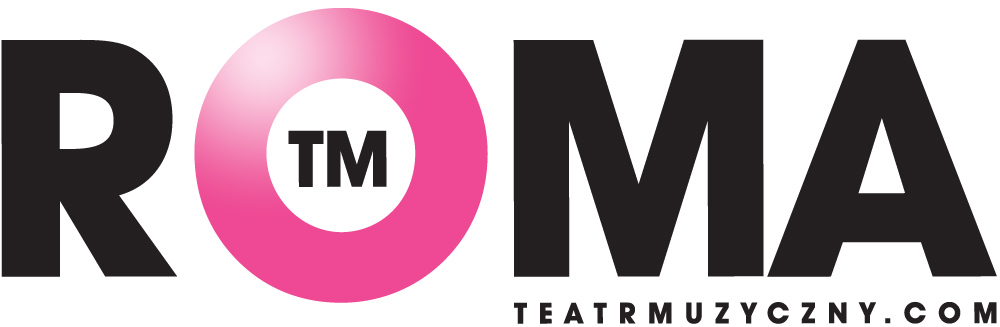 ZATWIERDZIŁ: Wojciech Kępczyński……………………………..31.01.2022 r.1. Nazwa oraz adres Zamawiającego.Teatr Muzyczny ROMA w Warszawie, ul. Nowogrodzka 49, 00-695 WarszawaAdres poczty elektronicznej Teatru: sekretariat@teatrroma.plStrona internetowa Teatru: http://www.teatrroma.plE-mail do korespondencji ws. zamówienia: przetargi@teatrroma.plAdres strony internetowej prowadzonego postępowania: https://www.teatrroma.pl/zamowienie/Oferty będą składane za pomocą: https://miniportal.uzp.gov.pl/, ePUAPu https://epuap.gov.pl/wps/portalREGON: 	000278072 	 NIP: 526-030-78-50EURONIP: PL 5260307850Godziny pracy: od poniedziałku do piątku w godzinach 9:00 – 17:00.2. Adres strony internetowej, na której udostępniane będą zmiany i wyjaśnienia treści SWZ oraz inne dokumenty zamówienia bezpośrednio związane z postępowaniem o udzielenie zamówienia.Zmiany i wyjaśnienia treści SWZ oraz inne dokumenty zamówienia bezpośrednio związane z postepowaniem o udzielenie zamówienia będą udostępniane na stronie internetowej: https://www.teatrroma.pl/zamowienie/3. Tryb udzielenia zamówienia.Postępowanie o udzielenie zamówienia publicznego prowadzone jest w trybie podstawowym, na podstawie art. 275 pkt 1 ustawy z dnia 11 września 2019 r. - Prawo zamówień publicznych (Dz. U. z 2021 r., poz. 1129) ze zm.Rodzaj zamówienia: usługi.Definicje i skróty.ePuap – skrzynka pocztowa do składania ofert ePUAP (/TMROMA/SkrytkaESP) pod adresem https://epuap.gov.pl/wps/portal,Impreza - spektakl, próba, konferencja prasowa lub inne wydarzenie artystyczne odbywające się w Teatrze,OPZ – opis przedmiotu zamówienia,Miniportal – platforma do szyfrowania ofert pod adresem https://miniportal.uzp.gov.pl/, SWZ – specyfikacja warunków zamówienia,Ustawa lub pzp – Ustawa Prawo zamówień publicznych z dnia 11 września 2019 r. - Prawo zamówień publicznych (Dz. U. z 2021 r., poz. 1129) ze zm.,Zamawiający lub Teatr – Teatr Muzyczny Roma w Warszawie, ul. Nowogrodzka 49, 00-695 Warszawa,Wykonawca – należy przez to rozumieć osobę fizyczną, osobę prawną albo jednostkę organizacyjną nieposiadającą osobowości prawnej, która oferuje na rynku wykonanie robót budowlanych lub obiektu budowlanego, dostawę produktów lub świadczenie usług lub ubiega się o udzielenie zamówienia, złożyła ofertę lub zawarła umowę w sprawie zamówienia publicznego.W kwestiach nieuregulowanych w SWZ zastosowanie mają przepisy pzp oraz przepisy aktów wykonawczych do pzp.4. Informacja, czy Zamawiający przewiduje wybór najkorzystniejszej oferty z możliwością prowadzenia negocjacji.Zamawiający nie przewiduje wyboru najkorzystniejszej oferty z możliwością prowadzenia negocjacji.5. Opis przedmiotu zamówienia.Nazwy i kody zamówienia według Wspólnego Słownika Zamówień:- 50711000-2 Usługi w zakresie napraw i konserwacji elektrycznych instalacji budynkowych.Przedmiotem zamówienia jest konserwacja instalacji: elektrycznej, światłowodowej instalacji multimedialnej, instalacji oświetleniowej w technologii DMX, instalacji eternetowej i urządzeń scenicznych: oświetleniowych, multimedialnych oraz opieka i nadzór nad jego eksploatacją na scenie głównej, scenie Novej w obiekcie Zamawiającego.Urządzenia sceniczne przeznaczone do konserwacji to między innymi:- zapadnie,- obrotówka, - sztankiety,- wciągarki,- system podwieszenia scenografii  - system latania nad widownią i sceną,- platformy samojezdne sterowane bez przewodowo z odczytem pozycji poprzez laser,- MDG (urządzenie do wytwarzania dymów),- glaciatory (urządzenia do wytwarzania dymów),- inne wskazane przez Zamawiającego.Urządzenia oświetleniowe przeznaczone do konserwacji między innymi:- claypacky profile ispoty, b-eye, wash, T1, Spider - etc15-30 stopni oraz 25-50 stopni,- spoty prowadzące,- urządzenia żarowe,- inne wskazane przez Zamawiającego.Urządzenia multimedialne przeznaczone do konserwacji między innymi:- ekrany Led - monitory reklamowe na foyer teatru,- ekrany bezszwowe,- projektory,- inne wskazane przez Zamawiającego.Wykonawca zobowiązany będzie do posiadania w okresie obowiązywania umowy ważnego ubezpieczenia od odpowiedzialności cywilnej za szkody wyrządzone przy wykonywaniu czynności objętych zamówieniem na kwotę nie mniejszą niż 1 500 000,00 zł. Ubezpieczenie powinno obejmować swoim zakresem odpowiedzialność za szkody w mieniu pod kontrolą oraz czyste straty finansowe wyrządzone Zamawiającemu.Zamawiający wymaga, aby Wykonawca zatrudnił dwóch elektryków/elektromonterów z wymaganymi uprawnieniami każdy w wymiarze pełnego etatu.Szczegółowy OPZ stanowi załącznik nr 9 do SWZ.6. Termin wykonania zamówienia.Wykonawca zobowiązany jest zrealizować przedmiot zamówienia w terminie 36 miesięcy – od dnia 1 września 2022 r. do dnia 31 sierpnia 2025 r.7. Projektowane postanowienia umowy w sprawie zamówienia publicznego, które zostaną wprowadzone do treści tej umowy.Projektowane postanowienia umowy w sprawie zamówienia publicznego, które zostaną wprowadzone do treści tej umowy, określone zostały w załączniku nr 1 do SWZ.8. Informacje o środkach komunikacji elektronicznej, przy użyciu których Zamawiający będzie komunikował się z wykonawcami, oraz informacje o wymaganiach technicznych i organizacyjnych sporządzania, wysyłania i odbierania korespondencji elektronicznej.1. W postępowaniu o udzielenie zamówienia komunikacja między Zamawiającym, a Wykonawcami odbywa się drogą elektroniczną przy użyciu miniPortalu https://miniportal.uzp.gov.pl/, ePUAPu https://epuap.gov.pl/wps/portal (składanie ofert) oraz poczty elektronicznej przetargi@teatrroma.pl (pozostała komunikacja).2. Wykonawca zamierzający wziąć udział w postępowaniu o udzielenie zamówienia publicznego, musi posiadać konto na ePUAP. Wykonawca posiadający konto na ePUAP ma dostęp do formularzy: złożenia, zmiany, wycofania oferty lub wniosku oraz do formularza do komunikacji.3. Wymagania techniczne i organizacyjne wysyłania i odbierania korespondencji elektronicznej przekazywanej przy ich użyciu, opisane zostały w Regulaminie korzystania z miniPortalu dostępnym pod adresem https://miniportal.uzp.gov.pl/WarunkiUslugi.aspx oraz Regulaminie ePUAP.4. Wykonawca przystępując do niniejszego postępowania o udzielenie zamówienia publicznego, akceptuje warunki korzystania z miniPortalu, określone w Regulaminie miniPortalu oraz zobowiązuje się korzystając z miniPortalu przestrzegać postanowień tego regulaminu.5. Maksymalny rozmiar plików przesyłanych za pośrednictwem dedykowanych formularzy do: złożenia i wycofania oferty oraz do komunikacji wynosi 150 MB (po zaszyfrowaniu ofert).6. Za datę przekazania oferty, oświadczenia, o którym mowa w art. 125 ust. 1 pzp, podmiotowych środków dowodowych, przedmiotowych środków dowodowych oraz innych informacji, oświadczeń lub dokumentów, przekazywanych w postępowaniu, przyjmuje się datę ich przekazania na odpowiednią platformę.7. W postępowaniu o udzielenie zamówienia korespondencja elektroniczna (inna niż oferta Wykonawcy i załączniki do oferty) odbywa się za pomocą poczty elektronicznej, email: przetargi@teatrroma.pl. Korespondencja przesłana za pomocą tego formularza nie może być szyfrowana. We wszelkiej korespondencji związanej z niniejszym postępowaniem Zamawiający i Wykonawcy posługują się numerem ogłoszenia (BZP). Doręczenie pism (za wyjątkiem oferty) pod inny adres (w tym skrzynkę ePuap) będzie nieskuteczne. 8. Skrzynki Teatru mają pojemność 2GB. Filtr antyspamowy domyślnie ustawiony na 5 (skala 8 stopniowa). Dostęp do skrzynek webmail po SSL lub imap/smtp z SSL + dodatkowa autoryzacja smtp. Załączniki do 10MB. Łącze symetryczne 300/300Mb/s.9. Dokumenty elektroniczne, oświadczenia lub elektroniczne kopie dokumentów lub oświadczeń składane są przez Wykonawcę za pośrednictwem poczty elektronicznej, na adres email przetargi@teatrroma.pl. Sposób sporządzenia dokumentów elektronicznych, oświadczeń lub elektronicznych kopii dokumentów lub oświadczeń musi być zgody z wymaganiami określonymi w rozporządzeniu Prezesa Rady Ministrów z dnia 30 grudnia 2020 r. w sprawie sposobu sporządzania i przekazywania informacji oraz wymagań technicznych dla dokumentów elektronicznych oraz środków komunikacji elektronicznej w postępowaniu o udzielenie zamówienia publicznego lub konkursie.10. Zamawiający nie przewiduje sposobu komunikowania się z Wykonawcami w inny sposób niż przy użyciu środków komunikacji elektronicznej, wskazanych w SWZ.9. Wskazanie osób uprawnionych do komunikowania się z Wykonawcami.Zamawiający wyznacza następujące osoby do kontaktu z Wykonawcami:Anna Waś – sprawy merytoryczne tel. 664 128 895,Piotr Iwanowski – sprawy formalne tel. 662 173 260.e-mail: przetargi@teatrroma.plKontakt telefoniczny dozwolony jest wyłącznie w sprawach organizacyjnych. Nie udziela się żadnych ustnych i telefonicznych informacji, wyjaśnień czy odpowiedzi na kierowane do Zamawiającego zapytania w sprawach wymagających procedowania zgodnie z ustaleniami pzp.10. Termin związania ofertą.1. Wykonawca jest związany ofertą od dnia upływu terminu składania ofert do dnia 14.03.2022 r.2. W przypadku, gdy wybór najkorzystniejszej oferty nie nastąpi przed upływem terminu związania ofertą określonego w SWZ, Zamawiający przed upływem terminu związania ofertą zwraca się jednokrotnie do Wykonawców o wyrażenie zgody na przedłużenie tego terminu o wskazywany przez niego okres, nie dłuższy niż 30 dni.3. Przedłużenie terminu związania ofertą, o którym mowa w ust. 2, wymaga złożenia przez Wykonawcę pisemnego oświadczenia o wyrażeniu zgody na przedłużenie terminu związania ofertą.11. Opis sposobu przygotowania oferty.1. Oferta musi być sporządzona w języku polskim, w postaci elektronicznej w formacie danych: .pdf, .doc, .docx, .rtf,.xps, .odt i opatrzona kwalifikowanym podpisem elektronicznym, podpisem zaufanym lub podpisem osobistym.2. Wykonawca w celu poprawnego zaszyfrowania oferty powinien mieć zainstalowany na komputerze .NET Framework 4.5. Aplikacja działa na platformie Windows (Vista SP2, 7, 8, 10) Aplikacja nie jest dostępna dla systemu Linux i MAC OS.3. Sposób zaszyfrowania oferty opisany został w Instrukcji użytkownika dostępnej na miniPortalu.4. Do przygotowania oferty konieczne jest posiadanie przez osobę upoważnioną do reprezentowania Wykonawcy kwalifikowanego podpisu elektronicznego, podpisu osobistego lub podpisu zaufanego.5. Jeżeli na ofertę składa się kilka dokumentów zalecane jest, aby Wykonawca stworzył folder, do którego przeniesie wszystkie dokumenty oferty, podpisane kwalifikowanym podpisem elektronicznym, podpisem zaufanym lub podpisem osobistym. Następnie z tego folderu Wykonawca zrobi folder .zip (bez nadawania mu haseł i bez szyfrowania). W kolejnym kroku za pośrednictwem Aplikacji do szyfrowania Wykonawca zaszyfruje folder zawierający dokumenty składające się na ofertę. 6. Wszelkie informacje stanowiące tajemnicę przedsiębiorstwa w rozumieniu ustawy z dnia 16 kwietnia 1993 r. o zwalczaniu nieuczciwej konkurencji (Dz. U. z 2019 r. poz. 1010), które Wykonawca zastrzeże jako tajemnicę przedsiębiorstwa, powinny zostać złożone w osobnym pliku wraz z jednoczesnym zaznaczeniem polecenia „Załącznik stanowiący tajemnicę przedsiębiorstwa”, a następnie wraz z plikami stanowiącymi jawną część skompresowane do jednego pliku archiwum (ZIP). Wykonawca zobowiązany jest, wraz z przekazaniem tych informacji, wykazać spełnienie przesłanek określonych w art. 11 ust. 2 ustawy z dnia 16 kwietnia 1993 r. o zwalczaniu nieuczciwej konkurencji. Zaleca się, aby uzasadnienie zastrzeżenia informacji jako tajemnicy przedsiębiorstwa było sformułowane w sposób umożliwiający jego udostępnienie. Zastrzeżenie przez Wykonawcę tajemnicy przedsiębiorstwa bez uzasadnienia, będzie traktowane przez Zamawiającego jako bezskuteczne ze względu na zaniechanie przez Wykonawcę podjęcia niezbędnych działań w celu zachowania poufności objętych klauzulą informacji zgodnie z postanowieniami art. 18 ust. 3 pzp.7. Do oferty należy dołączyć oświadczenie o niepodleganiu wykluczeniu w postaci elektronicznej opatrzone kwalifikowanym podpisem elektronicznym, podpisem zaufanym lub podpisem osobistym, a następnie wraz z plikami stanowiącymi ofertę skompresować do jednego pliku archiwum (ZIP).8. Do przygotowania oferty zaleca się wykorzystanie Formularza Oferty, którego wzór stanowi Załącznik nr 2 do SWZ. W przypadku, gdy Wykonawca nie korzysta z przygotowanego przez Zamawiającego wzoru, w treści oferty należy zamieścić wszystkie informacje wymagane w Formularzu Ofertowym.9. Do oferty należy dołączyć:9.1. Pełnomocnictwo upoważniające do złożenia oferty, o ile ofertę składa pełnomocnik;9.2. Pełnomocnictwo dla pełnomocnika do reprezentowania w postępowaniu Wykonawców wspólnie ubiegających się o udzielenie zamówienia - dotyczy ofert składanych przez Wykonawców wspólnie ubiegających się o udzielenie zamówienia;9.3. Oświadczenie Wykonawcy o niepodleganiu wykluczeniu z postępowania oraz spełnianiu warunków udziału w postępowaniu – wzór stanowi Załącznik nr 3 do SWZ. W przypadku wspólnego ubiegania się o zamówienie przez Wykonawców, oświadczenie o niepoleganiu wykluczeniu składa każdy z Wykonawców.9.4. Oświadczenie zgodne z art. 117 ust. 4 PZP (dla wykonawców wspólnie ubiegających się o udzielenie zamówienia). Z oświadczenia powinno wynikać, który wykonawca będzie realizował konkretny zakres prac (wzór oświadczenia w załączniku nr 5 do SWZ).10. Oferta oraz oświadczenie o niepodleganiu wykluczeniu muszą być złożone w oryginale.11. Zamawiający zaleca ponumerowanie stron oferty.12. Pełnomocnictwo do złożenia oferty musi być złożone w oryginale w takiej samej formie, jak składana oferta (t.j. w formie elektronicznej lub postaci elektronicznej opatrzonej podpisem zaufanym lub podpisem osobistym). Dopuszcza się także złożenie elektronicznej kopii (skanu) pełnomocnictwa sporządzonego uprzednio w formie pisemnej, w formie elektronicznego poświadczenia sporządzonego stosownie do art. 97 § 2 ustawy z dnia 14 lutego 1991 r. - Prawo o notariacie, które to poświadczenie notariusz opatruje kwalifikowanym podpisem elektronicznym, bądź też poprzez opatrzenie skanu pełnomocnictwa sporządzonego uprzednio w formie pisemnej kwalifikowanym podpisem, podpisem zaufanym lub podpisem osobistym mocodawcy. Elektroniczna kopia pełnomocnictwa nie może być uwierzytelniona przez upełnomocnionego.12. Sposób oraz termin składania ofert.1. Wykonawca składa ofertę za pośrednictwem Formularza do złożenia lub wycofania oferty dostępnego na ePUAP i udostępnionego również na miniPortalu. Sposób złożenia oferty opisany został w Instrukcji użytkownika dostępnej na miniPortalu.2. Ofertę wraz z wymaganymi załącznikami należy złożyć w terminie do dnia 15.02.2022 do godz. 11:00 na skrzynkę  ePUAP /TMROMA/SkrytkaESP3. Wykonawca może złożyć tylko jedną ofertę.4. Zamawiający odrzuci ofertę złożoną po terminie składania ofert5. Wykonawca po przesłaniu oferty za pomocą Formularza do złożenia lub wycofania oferty na „ekranie sukcesu” otrzyma numer oferty generowany przez ePUAP. Ten numer należy zapisać i zachować. Będzie on potrzebny w razie ewentualnego wycofania oferty.6. Wykonawca przed upływem terminu do składania ofert może wycofać ofertę za pośrednictwem Formularza do wycofania oferty dostępnego na ePUAP i udostępnionego również na miniPortalu. Sposób wycofania oferty został opisany w Instrukcji użytkownika dostępnej na miniPortalu.7. Wykonawca po upływie terminu do składania ofert nie może wycofać złożonej oferty.13. Termin otwarcia ofert.1. Otwarcie ofert nastąpi w dniu 15.02.2022 o godzinie 13:00.2. Otwarcie ofert jest niejawne.3. Zamawiający, najpóźniej przed otwarciem ofert, udostępnia na stronie internetowej prowadzonego postepowania informację o kwocie, jaką zamierza przeznaczyć na sfinansowanie zamówienia.4. Zamawiający, niezwłocznie po otwarciu ofert, udostępnia na stronie internetowej prowadzonego postepowania informacje o:4.1. nazwach albo imionach i nazwiskach oraz siedzibach lub miejscach prowadzonej działalności gospodarczej albo miejscach zamieszkania wykonawców, których oferty zostały otwarte;4.2. cenach lub kosztach zawartych w ofertach.5. W przypadku wystąpienia awarii systemu teleinformatycznego, która spowoduje brak możliwości otwarcia ofert w terminie określonym przez Zamawiającego, otwarcie ofert nastąpi niezwłocznie po usunięciu awarii.6. Zamawiający poinformuje o zmianie terminu otwarcia ofert na stronie internetowej prowadzonego postepowania.14. Podstawy wykluczenia.1. Z postepowania o udzielenie zamówienia wyklucza się, z zastrzeżeniem art. 110 ust. 2 pzp, Wykonawcę̨: 1.1. będącego osobą fizyczną, którego prawomocnie skazano za przestępstwo: a) udziału w zorganizowanej grupie przestępczej albo związku mającym na celu popełnienie przestępstwa lub przestępstwa skarbowego, o którym mowa w art. 258 Kodeksu karnego, b) handlu ludźmi, o którym mowa w art. 189a Kodeksu karnego, c) o którym mowa w art. 228–230a, art. 250a Kodeksu karnego, w art. 46–48 ustawy z dnia 25 czerwca 2010 r. o sporcie (Dz. U. z 2020 r. poz. 1133 oraz z 2021 r. poz. 2054 i 2142) lub w art. 54 ust. 1–4 ustawy z dnia 53 12 maja 2011 r. o refundacji leków, środków spożywczych specjalnego przeznaczenia żywieniowego oraz wyrobów medycznych (Dz. U. z 2021 r. poz. 523, 1292, 1559, 2054 i 2120),d) finansowania przestępstwa o charakterze terrorystycznym, o którym mowa w art. 165a Kodeksu karnego, lub przestępstwo udaremniania lub utrudniania stwierdzenia przestępnego pochodzenia pieniędzy lub ukrywania ich pochodzenia, o którym mowa w art. 299 Kodeksu karnego, e) o charakterze terrorystycznym, o którym mowa w art. 115 § 20 Kodeksu karnego, lub mające na celu popełnienie tego przestępstwa, f) powierzenia wykonywania pracy małoletniemu cudzoziemcowi, o którym mowa w art. 9 ust. 2 ustawy z dnia 15 czerwca 2012 r. o skutkach powierzania wykonywania pracy cudzoziemcom przebywającym wbrew przepisom na terytorium Rzeczypospolitej Polskiej (Dz. U. poz. 769), g) przeciwko obrotowi gospodarczemu, o których mowa w art. 296–307 Kodeksu karnego, przestępstwo oszustwa, o którym mowa w art. 286 Kodeksu karnego, przestępstwo przeciwko wiarygodności dokumentów, o których mowa w art. 270–277d Kodeksu karnego, lub przestępstwo skarbowe, h) o którym mowa w art. 9 ust. 1 i 3 lub art. 10 ustawy z dnia 15 czerwca 2012 r. o skutkach powierzania wykonywania pracy cudzoziemcom przebywającym wbrew przepisom na terytorium Rzeczypospolitej Polskiej – lub za odpowiedni czyn zabroniony określony w przepisach prawa obcego; 1.2. jeżeli urzędującego członka jego organu zarządzającego lub nadzorczego, wspólnika spółki w spółce jawnej lub partnerskiej albo komplementariusza w spółce komandytowej lub komandytowo-akcyjnej lub prokurenta prawomocnie skazano za przestępstwo, o którym mowa w pkt 1.1;1.3. wobec którego wydano prawomocny wyrok sądu lub ostateczną decyzję administracyjną o zaleganiu z uiszczeniem podatków, opłat lub składek na ubezpieczenie społeczne lub zdrowotne, chyba że wykonawca odpowiednio przed upływem terminu do składania wniosków o dopuszczenie do udziału w postepowaniu albo przed upływem terminu składania ofert dokonał płatności należnych podatków, opłat lub składek na ubezpieczenie społeczne lub zdrowotne wraz z odsetkami lub grzywnami lub zawarł wiążące porozumienie w sprawie spłaty tych należności; 1.4. wobec którego prawomocnie orzeczono zakaz ubiegania się o zamówienia publiczne; 1.5. jeżeli Zamawiający może stwierdzić́, na podstawie wiarygodnych przesłanek, że Wykonawca zawarł z innymi Wykonawcami porozumienie mające na celu zakłócenie konkurencji, w szczególności, jeżeli należąc do tej samej grupy kapitałowej w rozumieniu ustawy z dnia 16 lutego 2007 r. o ochronie konkurencji i konsumentów, złożyli odrębne oferty, oferty częściowe lub wnioski o dopuszczenie do udziału w postepowaniu, chyba że wykażą̨, że przygotowali te oferty lub wnioski niezależnie od siebie; 1.6. jeżeli, w przypadkach, o których mowa w art. 85 ust. 1 pzp, doszło do zakłócenia konkurencji wynikającego z wcześniejszego zaangażowania tego Wykonawcy lub podmiotu, który należy z wykonawcą do tej samej grupy kapitałowej w rozumieniu ustawy z dnia 16 lutego 2007 r. o ochronie konkurencji i konsumentów, chyba że spowodowane tym zakłócenie konkurencji może być́ wyeliminowane w inny sposób niż̇ przez wykluczenie Wykonawcy z udziału w postepowaniu o udzielenie zamówienia.2. Wykonawca może zostać́ wykluczony przez Zamawiającego na każdym etapie postepowania o udzielenie zamówienia. 15. Sposób obliczenia ceny.1. Wykonawca poda cenę oferty w Formularzu Ofertowym sporządzonym według wzoru stanowiącego Załącznik Nr 2 do SWZ, jako cenę brutto [z uwzględnieniem kwoty podatku od towarów i usług (VAT)] z wyszczególnieniem stawki podatku od towarów i usług (VAT). 2. Cena oferty stanowi wynagrodzenie wynikające z mnożenia cen jednostkowych i zsumowania poszczególnych pozycji wyceny. 3. Cena musi być wyrażona w złotych polskich (PLN), z dokładnością nie większą niż dwa miejsca po przecinku. 4. Wykonawca poda w Formularzu Ofertowym stawkę podatku od towarów i usług (VAT) właściwą dla przedmiotu zamówienia, obowiązującą według stanu prawnego na dzień składania ofert. Określenie ceny ofertowej z zastosowaniem nieprawidłowej stawki podatku od towarów i usług (VAT) potraktowane będzie, jako błąd w obliczeniu ceny i spowoduje odrzucenie oferty, jeżeli nie ziszczą się ustawowe przesłanki omyłki (na podstawie art. 226 ust. 1 pkt 10 pzp w związku z art. 223 ust. 2 pkt 3 pzp). 5. Rozliczenia między Zamawiającym, a Wykonawcą będą prowadzone w złotych polskich (PLN). 6. W przypadku rozbieżności pomiędzy ceną ryczałtową podaną cyfrowo a słownie, jako wartość właściwa zostanie przyjęta cena ryczałtowa podana słownie. 7. W przypadku błędu w obliczeniu ceny, Zamawiający przyjmie jako wiążące kwoty jednostkowe i z nich wyprowadzi właściwe działania matematyczne wraz z uwzględnieniem stawki podatku od towarów i usług (VAT) określonej w ofercie Wykonawcy.16. Opis kryteriów oceny ofert, wraz z podaniem wag tych kryteriów i sposobu oceny ofert.1. Przy wyborze oferty Zamawiający będzie się kierował następującymi kryteriami wyboru oferty:a. Cena – 60%,b. Kwalifikacje zawodowe i doświadczenie osób wyznaczonych do realizacji zamówienia – 40%.Ad. a) Cena – 60% - maksymalnie 60 punktów.Zamawiający przyzna punkty ocenianym ofertom zgodnie z poniższym wzorem:Oferta najkorzystniejsza cenowoCena oferty analizowanej 								X 60 pkt.Ad. b) Kwalifikacje zawodowe i doświadczenie osób wyznaczonych do realizacji zamówienia – 40% - maksymalnie 40 punktów.Zamawiający będzie oceniał doświadczenie zawodowe kluczowych osoby tj. dwóch elektryków/elektromonterów.Wykonawca, który zapewni osoby wyznaczone do realizacji zamówienia o podanym poniżej doświadczeniu otrzyma punkty zgodnie z poniższym zapisem:- roczne doświadczenie - (wymagane w warunkach udziału) - 0 punktów,- dwuletnie doświadczenie - 5 punktów,- czteroletnie doświadczenie - 10 punktów,- sześcioletnie doświadczenie – 15 punktów- dziesięcioletnie i powyżej doświadczenie - 20 punktów.Każdy z elektryków/elektromonterów zostanie oceniony oddzielnie, a następnie zostanie zsumowana łączna liczba punktów w tym kryterium (dodanie doświadczenia obu osób).Doświadczenie będzie mierzone odnośnie z elementów wymienionych poniżej. Wykonawca powinien wskazać najkrótsze doświadczenie (liczbę lat) w odniesieniu do wszystkich parametrów:- doświadczenie przy konserwacji urządzeń oświetleniowych, urządzeń scenicznych i multimedialnych;- przy konserwacji instalacji elektrycznej, światłowodowej, eternetowej i DMX;w budynkach użyteczności publicznej o charakterze kulturalnym takich jak teatry, opery, filharmonie, w których sala widowiskowa przeznaczona jest na nie mniej niż 300 osób, przy czym zatrudnienie każdego pracownika powinno mieć charakter ciągły tj. obejmować nieprzerwany okres minimum jednego roku (obecność pracowników w miejscu zatrudnienia przynajmniej 5 dni w tygodniu przez cały rok).Zamawiający wymaga także, aby osoby wykonujące czynności konserwacyjne posiadały uprawnienia:- elektroenergetyczne (tzw. SEP do minimum 15 KV), G1, G2, G3 w stosownym zakresie- uprawnienia UDT do konserwacji dźwigów,- uprawnienia UDT do obsługi podnośnika hydraulicznego,Wykonawca jest zobowiązany udowodnić (poprzeć dowodami), iż wskazana osoba ma doświadczenie na ww. stanowisku. Zamawiający weźmie pod uwagę tylko doświadczenie poparte dowodami. Jeśli Wykonawca nie złoży dowodów do oferty, deklarowane doświadczenie nie zostanie wzięte pod uwagę. Zamawiający nie będzie wzywał do uzupełnienia dowodów na potwierdzenie doświadczenia zawodowego kluczowych osób.2. Ocenie będą podlegać wyłącznie oferty nie podlegające odrzuceniu. 3. Za najkorzystniejszą zostanie uznana oferta, która nie podlega odrzuceniu i uzyska największą liczbę punktów po zsumowaniu wszystkich kryteriów oceny ofert.4. W toku badania i oceny ofert Zamawiający może żądać od Wykonawców wyjaśnień dotyczących treści złożonych przez nich ofert lub innych składanych dokumentów lub oświadczeń. Wykonawcy są zobowiązani do przedstawienia wyjaśnień w terminie wskazanym przez Zamawiającego. 5. Zamawiający wybiera najkorzystniejszą ofertę̨ w terminie związania ofertą określonym w SWZ. 6. Jeżeli termin związania ofertą upłynie przed wyborem najkorzystniejszej oferty, Zamawiający wezwie Wykonawcę̨, którego oferta otrzymała najwyższą ocenę̨, do wyrażenia, w wyznaczonym przez Zamawiającego terminie, pisemnej zgody na wybór jego oferty. 7. W przypadku braku zgody, o której mowa w ust. 6, oferta podlega odrzuceniu, a Zamawiający zwraca się o wyrażenie takiej zgody do kolejnego Wykonawcy, którego oferta została najwyżej oceniona, chyba że zachodzą̨ przesłanki do unieważnienia postepowania. 17. Informacje o formalnościach, jakie muszą zostać dopełnione po wyborze oferty w celu zawarcia umowy w sprawie zamówienia publicznego.1. Zamawiający zawiera umowę̨ w sprawie zamówienia publicznego, z uwzględnieniem art. 577 pzp, w terminie nie krótszym niż̇ 5 dni od dnia przesłania zawiadomienia o wyborze najkorzystniejszej oferty, jeżeli zawiadomienie to zostało przesłane przy użyciu środków komunikacji elektronicznej albo 10 dni, jeżeli zostało przesłane w inny sposób. 2. Zamawiający może zawrzeć́ umowę̨ w sprawie zamówienia publicznego przed upływem terminu, o którym mowa w ust. 1, jeżeli w postepowaniu o udzielenie zamówienia złożono tylko jedną ofertę̨. 3. Wykonawca, którego oferta została wybrana jako najkorzystniejsza, zostanie po-informowany przez Zamawiającego o miejscu i terminie podpisania umowy. 4. Wykonawca, o którym mowa w ust. 1, ma obowiązek zawrzeć umowę w sprawie zamówienia na warunkach określonych w projektowanych postanowieniach umowy, które stanowią Załącznik Nr 1 do SWZ. Umowa zostanie uzupełniona o zapisy wynikające ze złożonej oferty. 5. Przed podpisaniem umowy Wykonawcy wspólnie ubiegający się o udzielenie za-mówienia (w przypadku wyboru ich oferty jako najkorzystniejszej) przedstawią Zamawiającemu umowę regulującą współpracę tych Wykonawców. 6. Jeżeli Wykonawca, którego oferta została wybrana jako najkorzystniejsza, uchyla się od zawarcia umowy w sprawie zamówienia publicznego Zamawiający może dokonać́ ponownego badania i oceny ofert spośród ofert pozostałych w postepowaniu Wykonawców albo unieważnić́ postepowanie. 18. Pouczenie o środkach ochrony prawnej przysługujących Wykonawcy.1. Środki ochrony prawnej przysługują̨ Wykonawcy, jeżeli ma lub miał interes w uzyskaniu zamówienia oraz poniósł lub może ponieść́ szkodę̨ w wyniku naruszenia przez Zamawiającego przepisów pzp. 2. Odwołanie przysługuje na: 2.1. niezgodną z przepisami ustawy czynność́ Zamawiającego, podjętą w postepowaniu o udzielenie zamówienia, w tym na projektowane postanowienie umowy; 2.2. zaniechanie czynności w postepowaniu o udzielenie zamówienia, do której Zamawiający był obowiązany na podstawie ustawy. 3. Odwołanie wnosi się do Prezesa Krajowej Izby Odwoławczej w formie pisemnej albo w formie elektronicznej albo w postaci elektronicznej opatrzone podpisem zaufanym. 4. Na orzeczenie Krajowej Izby Odwoławczej oraz postanowienie Prezesa Krajowej Izby Odwoławczej, o którym mowa w art. 519 ust. 1 pzp, stronom oraz uczestnikom postepowania odwoławczego przysługuje skarga do sądu. Skargę̨ wnosi się̨ do Sądu Okręgowego w Warszawie za pośrednictwem Prezesa Krajowej Izby Odwoławczej. 5. Szczegółowe informacje dotyczące środków ochrony prawnej określone są w Dziale IX „Środki ochrony prawnej” pzp. 19. Informację o warunkach udziału w postępowaniu o udzielenie zamówienia.Za spełniających warunki udziału w postępowaniu Zamawiający uzna Wykonawców, którzy posiadają zdolności techniczne lub zawodowe, przez co Zmawiający rozumie:a) w ciągu ostatnich trzech lat, a jeżeli okres prowadzenia działalności jest krótszy – w tym okresie – należycie zrealizowali dwa zamówienia na łączną kwotę nie mniejszą niż 500 000,00 zł brutto, obejmujące konserwacje urządzeń scenicznych w budynkach użyteczności publicznej o charakterze kulturalnym takich jak teatry, opery, filharmonie, gdzie sala widowiskowa przeznaczona jest na nie mniej niż 300 osób. Każde z zamówień powinno mieć charakter świadczeń ciągłych i obejmować okres świadczenia usług minimum przez jeden rok w sposób stały (obecność Wykonawcy przynajmniej 5 dni w tygodniu przez cały rok). Przedmiotem usług konserwacyjnych powinny być w szczególności takie urządzenia techniki scenicznej jak: sztankiety, mosty, kurtyny i wciągarki; b) dysponują następującymi osobami zdolnymi do wykonania zamówienia:- dwoma osobami z minimum rocznym doświadczeniem:- przy konserwacji urządzeń oświetleniowych, urządzeń scenicznych i multimedialnych,- przy konserwacji instalacji elektrycznej, światłowodowej, eternetowej i DMX,w budynkach użyteczności publicznej o charakterze kulturalnym takich jak teatry, opery, filharmonie, w których sala widowiskowa przeznaczona jest na nie mniej niż 300 osób, przy czym zatrudnienie każdego pracownika powinno mieć charakter ciągły tj. obejmować nieprzerwany okres minimum jednego roku (obecność pracowników w miejscu zatrudnienia przynajmniej 5 dni w tygodniu przez cały rok).Zamawiający wymaga także, aby osoby wykonujące czynności konserwacyjne posiadały uprawnienia: - elektroenergetyczne (tzw. SEP do minimum 15 KV), G1, G2, G3 w stosownym zakresie- uprawnienia UDT do konserwacji dźwigów,- uprawnienia UDT do obsługi podnośnika hydraulicznego.20. Wykaz podmiotowych środków dowodowych.Zamawiający będzie żądał, zgodnie z § 3 Rozporządzenia Ministra Rozwoju, Pracy i Technologii z dnia 23 grudnia 2020 r. w sprawie podmiotowych środków dowodowych oraz innych dokumentów lub oświadczeń, jakich może żądać zamawiający od wykonawcy:- oświadczenia wykonawcy o aktualności informacji zawartych w oświadczeniu, o którym mowa w art. 125 ust. 1 ustawy, w zakresie podstaw wykluczenia z postępowania wskazanych przez zamawiającego, o których mowa w art. 108 ust. 1.;- wykazu dostaw lub usług wykonanych, a w przypadku świadczeń powtarzających się lub ciągłych również wykonywanych, w okresie ostatnich 3 lat, a jeżeli okres prowadzenia działalności jest krótszy - w tym okresie, wraz z podaniem ich wartości, przedmiotu, dat wykonania i podmiotów, na rzecz których dostawy lub usługi zostały wykonane lub są wykonywane, oraz załączeniem dowodów określających, czy te dostawy lub usługi zostały wykonane lub są wykonywane należycie, przy czym dowodami, o których mowa, są referencje bądź inne dokumenty sporządzone przez podmiot, na rzecz którego dostawy lub usługi zostały wykonane, a w przypadku świadczeń powtarzających się lub ciągłych są wykonywane, a jeżeli wykonawca z przyczyn niezależnych od niego nie jest w stanie uzyskać tych dokumentów - oświadczenie wykonawcy; w przypadku świadczeń powtarzających się lub ciągłych nadal wykonywanych referencje bądź inne dokumenty potwierdzające ich należyte wykonywanie powinny być wystawione w okresie ostatnich 3 miesięcy;- wykazu osób, skierowanych przez wykonawcę do realizacji zamówienia publicznego, w szczególności odpowiedzialnych za świadczenie usług, kontrolę jakości lub kierowanie robotami budowlanymi, wraz z informacjami na temat ich kwalifikacji zawodowych, uprawnień, doświadczenia i wykształcenia niezbędnych do wykonania zamówienia publicznego, a także zakresu wykonywanych przez nie czynności oraz informacją o podstawie do dysponowania tymi osobami.21. Wymagania dotyczące wadium, jeżeli zamawiający przewiduje obowiązek wniesienia wadium.Zamawiający nie wymaga wniesienia wadium.22. Informacje dotyczące zabezpieczenia należytego wykonania umowy, jeżeli zamawiający przewiduje obowiązek jego wniesienia. Zamawiający nie wymaga wniesienia zabezpieczenia należytego wykonania umowy.23. Informacje dotyczące przeprowadzenia przez wykonawcę wizji lokalnej lub sprawdzenia przez niego dokumentów niezbędnych do realizacji zamówienia, o których mowa w art. 131 ust. 2, jeżeli zamawiający przewiduje możliwość albo wymaga złożenia oferty po odbyciu wizji lokalnej lub sprawdzeniu tych dokumentów.1 Zgodnie z art. 131 ust. 2 Ustawy, Zamawiający wyznacza termin wizji lokalnej na dzień 4 lutego 2021 r. na godzinę 10:00.2. Wizja lokalna jest fakultatywna. Nieobecność na wizji lokalnej nie ogranicza możliwości złożenia oferty.3. Przedstawiciele Wykonawców powinni stawić się punktualnie przed rozpoczęciem wizji lokalnej w wyznaczonym miejscu, tj. w portierni Teatru – wejście od ul. Św. Barbary 12.4. Ze względu na sytuację pandemiczną: - dopuszcza się, by w wizji lokalnej uczestniczyło maksymalnie dwóch przedstawicieli danego Wykonawcy,- wymaga się, aby każda osoba uczestnicząca w wizji lokalnej była wyposażona w własną maskę ochronną zakrywającą usta i nos. Osoby bez masek nie zostaną wpuszczone na teren Teatru celem odbycia wizji lokalnej – Teatr nie zapewnia uczestnikom wizji lokalnej masek ochronnych,- wszystkie osoby uczestniczące w wizji lokalnej muszą obowiązkowo zdezynfekować ręce przed wejściem do Teatru – środki dezynfekujące uczestnikom wizji lokalnej zapewni Teatr.5. Z przeprowadzenia wizji lokalnej zostanie sporządzony protokół (podpisany przez uczestników wizji lokalnej). Z względu na sytuację pandemiczną zaleca się, by każda osoba miała ze sobą własny długopis.24. Informacje dodatkowe.1. Zamawiający nie dopuszcza składania ofert wariantowych.2. Wykonawca będzie zobowiązany do zatrudnienia na podstawie umowy o pracę co najmniej dwóch elektryków/elektromonterów z wymaganymi w SWZ uprawnieniami.3. Zamawiający nie przewiduje zwrotu kosztów udziału w postępowaniu.4. Zamawiający nie przewiduje zawierania umowy ramowej.5. Zamawiający nie przewiduje prowadzenia aukcji elektronicznej.6. Zamówienie nie zostało podzielone na części.Zamówienie nie zostało podzielone, ponieważ może je realizować tylko jeden wykonawca ze względu na specyfikę przedmiotu zamówienia. W przypadku wykonywania zamówienia przez dwóch Wykonawców mogłyby pojawić się niepotrzebne konflikty, które wpłynęłyby zapewne na prace wszystkich pracowników Teatru. W przypadku konserwacji przez różne podmioty mogłyby nastąpić konflikty interesów i zrzucanie winy za brak funkcjonowania. Ponadto dyżur kilku firm jednocześnie wiązałby się ze zwiększonym kosztem osobowy, a tym samym nieuzasadnionym zwiększeniem wartości zamówienia (opłat ponoszonych przez Teatr).7. Link do postępowania na miniPortalu:https://miniportal.uzp.gov.pl/Postepowania/e6ab0e90-7a26-43c7-8785-cd841960970f25. Załączniki do SWZ.Integralną częścią niniejszej SWZ stanowią następujące załączniki: 1) Projektowane postanowienia umowy w sprawie zamówienia publicznego, 2) Formularz Ofertowy,3) Oświadczenie o niepodleganiu wykluczeniu oraz spełnianiu warunków udziału w postępowaniu,4) Klauzula informacyjna dotycząca przetwarzania danych osobowych,5) Wzór oświadczenia zgodnego z art. 117 ust. 4 PZP (wykonawcy wspólnie ubiegający się o udzielenie zamówienia),6) Wzór oświadczenia Wykonawcy o aktualności informacji zawartych w oświadczeniu, o którym mowa w art. 125 ust. 1 Ustawy. 7) Wzór wykazu zamówień na potwierdzenie spełniania warunku udziału w postępowaniu,8) Wzór wykazu osób na potwierdzenie spełniania warunku udziału w postępowaniu,9) Szczegółowy opis przedmiotu zamówienia.Załącznik nr 1 do SWZProjektowane postanowienia umowy w sprawie zamówienia publicznego.UMOWA nr ................................zawarta w dniu __________________ 2022 roku w Warszawie pomiędzy:Teatrem Muzycznym ROMA z siedzibą w Warszawie przy ul. Nowogrodzkiej 49, wpisanym do rejestru instytucji kultury pod numerem RIA/119/85, NIP: 526-030-78-50; REGON: 000278072, reprezentowanym przez:_______________________–______________, zwanym dalej „Zamawiającym” lub „Teatrem”a*[Imię̨, nazwisko], przedsiębiorcą, zamieszkałym w [-], PESEL: [-], prowadzącym/cą działalność́ gospodarczą pod firmą ________________, z siedzibą w________________ pod adresem ____________________, wpisanym do Centralnej Ewidencji i Informacji o Działalności Gospodarczej, REGON_______________NIP____________________, (status wpisu do Centralnej Ewidencji i Informacji Działalności Gospodarczej z dnia zawarcia Umowy: „aktywny”) zwanym/ną dalej „Wykonawcą”
*wspólnie prowadzącymi działalność́ jako spółka cywilna, pod firmą _______________, z siedzibą _______________, pod adresem __________________, REGON ________________, NIP ________________ zwanym/ną dalej „Wykonawcą” *[Spółką̨ [-]] z siedzibą w ___________________________przy ul. [-], wpisaną do rejestru przedsiębiorców Krajowego Rejestru Sądowego pod nr KRS:_______________, REGON ________________, NIP ___________________, o kapitale zakładowym w wysokości ________, reprezentowaną zgodnie z aktualnym odpisem z rejestru przedsiębiorców KRS przez: ___________________________-___________________________ ___________________________-___________________________ zwanym/ną dalej „Wykonawcą”
zwanymi dalej każda z osobna Stroną lub łącznie Stronami *w zależności od formy działalności Wykonawcy należy wybrać́ odpowiednią opcję. Jeżeli Wykonawcę̨ reprezentuje pełnomocnik należy powołać́ dokument pełnomocnictwa. W przypadku prowadzenia działalności jako spółka cywilna, należy podać́ dane wszystkich wspólników oraz dane spółki. W wyniku przeprowadzenia postępowania o udzielenie zamówienia publicznego w trybie podstawowym na podstawie art. 275 pkt 1 ustawy z dnia 11 września 2019 r. Prawo zamówień publicznych (Dz.U. poz. 2019 z późn. zm.) zwanej dalej „Ustawą”, została zawarta Umowa następującej treści: § 1Przedmiot umowy Zamawiający powierza, a Wykonawca zobowiązuje się do:konserwacji instalacji: elektrycznej, światłowodowej instalacji multimedialnej, instalacji oświetleniowej w technologii DMX, instalacji eternetowej i urządzeń scenicznych: oświetleniowych, multimedialnych oraz opieki i nadzoru nad jej eksploatacją na scenie głównej i scenie Novej w siedzibie Zamawiającego,nadzoru, przeglądów konserwacyjnych oraz naprawy w nagłych przypadkach (bezpośrednio przed lub w czasie spektakli, prób oraz konferencji prasowych i innych wydarzeń artystycznych – zwanych dalej łącznie „Imprezami”) urządzeń scenicznych, multimedialnych, oświetleniowych oraz instalacji (elektrycznej, światłowodowej, eternetowej, DMX) w siedzibie Zamawiającego,konserwacji i nadzoru nad działaniem instalacji elektrycznej w siedzibie Zamawiającego we wszystkich pomieszczeniach, w których taka konserwacja i nadzór jest niezbędny,włączenia/wyłączania oświetlenia na widowni, foyer, scenie/scenach Zamawiającego przy pomocy stołów oświetleniowych  GrandMa MA2,opuszczenia każdorazowo po zakończeniu każdej Imprezy kurtyny stalowej, zgodnie z obowiązującymi przepisami ppoż., sprawdzenia (raz dziennie) stanu technicznego sprzętu oświetleniowego, scenicznego oraz multimedialnego i wyposażenia towarzyszącego przed każdą Imprezą zarówno na głównej, jak i Novej scenie w siedzibie Zamawiającego, dokonywania pomiarów elektrycznych scenografii, przed każdym wznowieniem tytułu, a w przypadku stałego wystawienia danego tytułu - minimum dwa razy do roku,utrzymywania pogotowia technicznego poza godzinami dyżuru u Zamawiającego. 2. Szczegółowy opis świadczonych usług w ramach wykonywania zamówienia określa opis przedmiotu zamówienia zawarty w specyfikacji istotnych warunków zamówienia – postępowanie 1/2022.§ 2Szczególne zobowiązania Stron1. W ramach wykonania przedmiotu umowy określonego w ust. 1, Wykonawca będzie zobowiązany do: zabezpieczenia miejsca w obrębie świadczonych usług pod względem ppoż. i bhp oraz ponoszenia odpowiedzialności za działania/zaniechania wynikające z nieprzestrzegania tych przepisów,prowadzenia konserwacji z należytą starannością, w sposób zapewniający prawidłowe funkcjonowanie konserwowanych urządzeń,każdorazowego uporządkowania terenu, gdzie świadczone były usługi po zakończeniu wykonywanej pracy,utrzymywania w należytym porządku pomieszczeń/pomieszczenia udostępnionego przez Zamawiającego w celu realizacji umowy, wykonywania usług w sposób nieuciążliwy dla Zamawiającego, bez konieczności przerywania działalności Zamawiającego (w szczególności w zakresie działalności artystycznej); czynności powodujące hałas oraz dezorganizację pracy osób należy konsultować z Zamawiającym i wykonywać́ w godzinach ustalonych przez Strony,wykonania na własny koszt niezbędnych prób i badań pozwalających potwierdzić, jakość wykonanych prac,bieżącego informowania przedstawiciela Zamawiającego o wszelkich problemach związanych z niewłaściwym działaniem urządzeń i instalacji, zapewnienia we własnym zakresie materiałów, sprzętu i narzędzi w celu realizacji umowy we własnym zakresie, bieżącego informowania Zamawiającego o możliwości dokonania modyfikacji urządzeń w celu poprawy ich działania,podejmowania inicjatyw w zakresie działań zmierzających do zwiększenia bezpieczeństwa w obiektach Zamawiającego oraz informowania Zamawiającego o konieczności naprawy oraz wymiany lub modernizacji urządzeń́ i instalacji objętych usługą,prowadzenia dokumentacji wymaganej przy świadczeniu usług tego rodzaju zgodnie z obowiązującymi przepisami, w szczególności sporządzania wymaganych protokołów oraz książki, w której Wykonawca będzie odnotowywał przeprowadzone kontrole i konserwacje wraz z odnotowaniem dat oraz stanu kontrolowanych urządzeń/wyposażenia, wymianą podzespołów oraz na każde wezwanie Zamawiającego umożliwić osobie upoważnionej przez niego wgląd do takiej dokumentacji.W celu realizacji przedmiotu umowy Zamawiający udostępni Wykonawcy pomieszczenie socjalne oraz pomieszczenie do magazynowania materiałów i narzędzi, a także punkty poboru energii elektrycznej i wody.Zamawiający zobowiązuje się do dokonywania z Wykonawcą uzgodnień koniecznych do prawidłowej i terminowej realizacji umowy.Wykonawca zobowiązuje się do wykonywania usług zgodnie z powszechnie obowiązującymi przepisami prawa, a w szczególności określonymi w rozporządzeniu Ministra Kultury i Dziedzictwa Narodowego z dnia 15 września 2010r. w sprawie bezpieczeństwa i higieny pracy przy organizacji i realizacji widowisk.Wykonawca zobowiązuje się do wykonywania usług zgodnie z aktualnym poziomem wiedzy technicznej, należytą starannością, zgodnie z instrukcją użytkowania urządzeń oraz budynku,zasadami bezpieczeństwa pracy a także dokumentacją techniczną oraz zgodnie z PN i wytycznymi CNBOP.Wykonawca oświadcza, że posiada odpowiednie kwalifikacje, umiejętności, wiedzę, zasoby kadrowe, odpowiedni sprzęt, materiały i narzędzia do prawidłowego wykonania przedmiotu umowy i że przedmiot umowy zrealizuje z najwyższą starannością zgodnie z obowiązującymi przepisami, normami, zasadami wiedzy technicznej i zgodnie z instrukcjami i zaleceniami producentów urządzeń.Wykonawca oświadcza, że posiada wszelkie niezbędne zaświadczenia, certyfikaty oraz uprawnienia dopuszczające do prowadzenia czynności związanych z wykonywaniem niniejszej umowy, zgodnie z powszechnie obowiązującymi przepisami prawa. Wykonawca oświadcza również, że osoby którymi dysponuje w celu wykonywania niniejszej umowy posiadają właściwą wiedzę fachową, doświadczenie, są należycie przeszkolone i dysponują uprawnieniami wymaganymi przez przepisy prawa, a w szczególności uprawnienia SEP E do minimum 15 KV oraz uprawnienia UDT do konserwacji dźwigów.Wykonawca zobowiązany jest do realizacji przedmiotu umowy zgodnie z wszelkimi zasadami i wytycznymi obowiązującymi w Teatrze w związku z przeciwdziałaniem rozprzestrzenianiu się wirusa SARS-CoV-2, określonymi w załączniku nr 5 do umowy. Wykonawca zapozna z tymi zasadami wszystkie osoby realizujące usługę w jego imieniu u Zamawiającego. Zmiana treści ww. zasad i wytycznych nie będzie skutkowała koniecznością zmiany niniejszej umowy. W takim przypadku Zamawiający doręczy Wykonawcy zaktualizowane przepisy. § 3Każda z oddelegowanych przez Wykonawcę osób do wykonywania zamówienia jest zobowiązana sprawować opiekę nad sprzętem i urządzeniami, które podlegają konserwacji oraz odpowiada za właściwe użycie tego sprzętu i urządzeń, zapewniające bezpieczeństwo widzów, wykonawców, obsługi oraz innych osób.Wykonawca zobowiązany jest do natychmiastowego poinformowania Zamawiającego o niestosowaniu się do poleceń Wykonawcy lub osób oddelegowanych przez Wykonawcę do realizacji zamówienia i nieprzestrzeganiu przepisów i zasad BHP przez wykonawców, obsługę lub pracowników Zamawiającego. W przypadku niezawiadomienia Zamawiającego o takich zdarzeniach, Wykonawca będzie ponosił odpowiedzialność za następstwa takich działań/zaniechań w pełnym zakresie. Na Wykonawcy spoczywa całkowita odpowiedzialność za prawidłową konserwację sprzętu elektrycznego i oświetleniowego i multimedialnego.Wykonawca zapewni w ramach wynagrodzenia materiały eksploatacyjne niezbędne do wykonywania czynności konserwacyjnych oraz inne materiały konieczne do konserwacji. Dostarczone materiały muszą posiadać wymagane normami atesty i certyfikaty dopuszczające do dalszej bezpiecznej eksploatacji.Usługi stanowiące przedmiot umowy będą wykonywane przy użyciu sprzętu i narzędzi Wykonawcy.Zamawiający pokrywa koszty części zamiennych, których wymiana okaże się niezbędna podczas bieżącej konserwacji i napraw sprzętu, pod warunkiem ich uprzedniej akceptacji zgodnie z postanowieniem ust. 7 poniżej.W przypadku konieczności zakupu części zamiennych, Wykonawca każdorazowo przedstawi Zamawiającego kosztorys obejmujący zestawienie niezbędnych części zamiennych. Zamawiający dokona zakupu właściwych części zamiennych lub zleci zakup tych części Wykonawcy na koszt Zamawiającego, zgodnie z zaakceptowanym kosztorysem. Na żądanie Zamawiającego Wykonawca przedłoży dowody zakupu poszczególnych części zamiennych ujętych w kosztorysie.W przypadku gdy sprzęt będzie wymagał specjalistycznej naprawy, której nie będzie mógł zrealizować Wykonawca, w szczególności ze względu na świadczenia gwarancyjne podmiotów trzecich, Wykonawca każdorazowo przekaże Zamawiającemu sprzęt odpowiednim protokołem przekazania uszkodzonego sprzętu. Zamawiający po dokonaniu naprawy poza siedzibą Zamawiającego, przekaże Wykonawcy naprawiony sprzęt na podstawie odpowiedniego protokołu odbioru.Zamawiający ma prawo w każdym czasie do przeprowadzania kontroli wykonywanej usługi, a w szczególności w celu sprawdzenia jakości i terminowości prac. Niezależnie od uprawnienia określonego w ust. 9 Zamawiający ma prawo do cyklicznej oceny pracy Wykonawcy w trybie i z częstotliwością określoną przez Zamawiającego, zaś Wykonawca ma obowiązek wziąć pod uwagę informację zwrotną przekazaną Wykonawcy podczas takiej oceny i wdrożyć w życie działania mające na celu poprawę pracy Wykonawcy, o ile żądanie takie zostanie zgłoszone przez Zamawiającego w ocenie.§ 4Zespół do obsługi Wykonawca zapewni Zamawiającemu świadczenie usług zgodnie z zakresem zdefiniowanym w umowie, w oparciu o zespół, którego skład oraz szczegółowy opis zawiera Załącznik 3 "Zespół do obsługi" do niniejszej Umowy. Wykonawca w związku z udostępnieniem danych osobowych w celu wykonania niniejszej umowy zobowiązuje się wypełnić w imieniu Zamawiającego obowiązek informacyjny wynikający z art. 14 rozporządzenia Parlamentu Europejskiego i Rady (UE) 2016/679 z dnia 27 kwietnia 2016 r. w sprawie ochrony osób fizycznych w związku z przetwarzaniem danych osobowych i w sprawie swobodnego przepływu takich danych oraz uchylenia dyrektywy 95/46/WE (dalej: RODO) informując członków Zespołu o przetwarzaniu ich danych osobowych przez Zamawiającego, zgodnie z treścią Załącznika nr 1.W skład Zespołu do obsługi wchodzić będą osoby posiadające kwalifikacje wymagane przez Zamawiającego i określone w Załączniku nr 1. W związku zabezpieczeniem rozprzestrzeniania się wirusa SARS-CoV-2 do czasu ustania epidemii Wykonawca jest zobowiązany do złożenia Zamawiającemu oświadczeń o stanie zdrowia osób oddelegowanych przez Wykonawcę do realizacji umowy. Wzór oświadczenia stanowi załącznik nr 6 do umowy. W tym zakresie Zamawiający powierza Wykonawcy przetwarzanie danych osobowych. Szczegóły przetwarzania danych osobowych zawarte są w odrębnej umowie dotyczącej powierzenia przetwarzania danych osobowych, której wzór stanowi załącznik nr 7 do umowy. Wykonawca zobowiązany jest do aktualizowania oświadczeń, o których mowa w ust. 4 w przypadku każdej zmiany w składzie osobowym pracowników oddelegowanych do realizacji umowy. Wykonawca zobowiązany jest nie dopuszczać do świadczenia usług w siedzibie Zamawiającego osób, które nie złożyły oświadczenia, o którym mowa w ust. 10, a także osób, które wykazują objawy jakiejkolwiek choroby zakaźnej.  W przypadku stwierdzenia u osób oddelegowanych do świadczenia usług zarażenia wirusem SARS-CoV-2, Wykonawca zobowiązany jest do niezwłocznego powiadomienia o tym fakcie Zamawiającego.Wykonawca zobowiązany jest do wyposażenia członków Zespołu we wszelkie środki ochrony osobistej konieczne do zabezpieczenia prawidłowego wykonywania usług zgodnie z § 2 ust.8.§ 5Zmiany w Zespole1. Zmiana w Zespole od obsługi będzie możliwa w następujących przypadkach:na żądanie Zamawiającego w przypadku nienależytego świadczenia przez niego usług w dowolnym momencie trwania umowy,na wniosek Wykonawcy uzasadniony obiektywnymi okolicznościami.W przypadku zmiany w składzie osobowym Zespołu do obsługi, Wykonawca ma obowiązek przedstawić nowych członków Zespołu do obsługi o kwalifikacjach co najmniej takich samych, jak zastępowani członkowie Zespołu.Wykonawca zobowiązuje się każdorazowo do uwzględnienia wskazówek Zamawiającego dotyczących zmian w składzie osobowym Zespołu do obsługi najpóźniej w ciągu 3 dni od zgłoszenia wskazówek przez Zamawiającego. Zmiany w składzie zespołu mogą następować wyłącznie z przyczyn od Wykonawcy niezależnych lub losowych, w tym z powodu rozwiązania stosunku pracy z danym członkiem Zespołu.  Wykonawca zobowiązuje się, iż o wszelkich zmianach w składzie osobowym Zespołu do obsługi powstałych po stronie Wykonawcy będzie informować Zamawiającego z odpowiednim wyprzedzeniem (tj. minimum jeden miesiąc kalendarzowy wcześniej, o ile nie nastąpią uniemożliwiające to zdarzenia losowe dotyczące zmienianego członka zespołu uniemożliwiające wcześniejsze powiadomienie) oraz, że w przypadku takich zmian zapewni płynne przekazanie obowiązków nowym członkom Zespołu. Zaangażowanie do Zespołu do obsługi nowych osób wymaga uprzedniej zgody Zamawiającego wyrażonej w formie pisemnej.Wymiana członków Zespołu do obsługi nie stanowi (przy zachowaniu dotychczasowej jakości i terminowości usług) uzasadnienia obniżenia jakości lub nieterminowości świadczenia usług przez Wykonawcę.Zmiana osób uczestniczących w wykonaniu zamówienia, z zachowaniem warunków określonych w niniejszym paragrafie, nie stanowi istotnej zmiany postanowień niniejszej umowy.Wykonawca ponosi odpowiedzialność za wszystkie działania osób, którymi posługuje się przy wykonywaniu przedmiotu umowy, jak za działania własne.§ 6Każda z osób, które Wykonawca oddeleguje do wykonywania zamówienia w danym dniu, będzie zobowiązana do stawienia się w siedzibie Zamawiającego lub w innym wyznaczonym przez Zamawiającego miejscu o godzinie określonej przez Zamawiającego i potwierdzenia swojej obecności w sposób uzgodniony z Zamawiającym oraz przebywania przez cały czas dyżuru w siedzibie Zamawiającego lub innym wyznaczonym przez Zamawiającego miejscu,  wykonując polecenia Zamawiającego i potwierdzenia zakończenia dyżuru w sposób uzgodniony z Zamawiającym. W przypadku spóźnienia się lub oddalenia się z miejsca wykonywania zamówienia podczas trwania dyżuru na której była wymagana obecność choćby jednej z osób, o której mowa w ust. 1, Zamawiający jest uprawniony do odmowy zapłaty wynagrodzenia za dyżur pełniony przez tę osobę. W przypadku odwołania bądź przerwania Imprezy z powodu spóźnienia się lub oddalenia się z siedziby Zamawiającego lub wyznaczonego do realizacji umowy przez Zamawiającego innego miejsca przez choćby jedną z osób, o której mowa w ust.1, Wykonawcy nie przysługuje wynagrodzenie za dyżur tej osoby, a ponadto Zamawiający jest uprawniony do żądania od Wykonawcy kary umownej w wysokości podwójnego wynagrodzenia, jakie otrzymałby za pełnienie dyżuru przez tą osobę w czasie Imprezy oraz do potrącenia tej kwoty z należnego Wykonawcy wynagrodzenia. W przypadku niewykonania lub nienależytego wykonania umowy w sposób opisany wyżej przez kilka osób kara umowna podlega sumowaniu. W przypadku poniesienia szkód przez Zamawiającego przekraczających karę umowną, Zamawiający jest uprawniony do dochodzenia odszkodowania w wysokości poniesionej szkody (w szczególności szkody w postaci utraconych wpływów ze Imprezy lub kosztów próby). Każda z osób, o których mowa w ust.1 jest zobowiązana do przeglądu elektrycznych urządzeń i sprzętu. W przypadku zaistnienia zastrzeżeń co do funkcjonowania sprzętu i urządzeń, Wykonawca bezzwłocznie przedstawi Zamawiającemu spis zastrzeżeń wraz z propozycją zmiany. § 7Klauzule społeczneZamawiający wymaga zatrudnienia na podstawie umowy o pracę przez Wykonawcę lub podwykonawcę dwóch osób na stanowisku elektromontera/elektryka.Zamawiający wymaga od Wykonawcy, aby osoby oddelegowane przez Wykonawcę do wykonywania czynności konserwacyjnych posiadały uprawnienia:- elektroenergetyczne (tzw. SEP do minimum 15 KV), G1, G2, G3 w stosownym zakresie- uprawnienia UDT do konserwacji dźwigów,- uprawnienia UDT do obsługi podnośnika hydraulicznego,oraz następujące doświadczenie:- minimum roczne przy konserwacji urządzeń oświetleniowych, urządzeń scenicznych i multimedialnych,- minimum roczne przy konserwacji instalacji elektrycznej, światłowodowej, eternetowej i DMX. W trakcie realizacji zamówienia Zamawiający uprawniony jest do wykonywania czynności kontrolnych wobec Wykonawcy odnośnie spełniania przez Wykonawcę wymogu zatrudnienia na podstawie umowy o pracę osób świadczących usługi stanowiące przedmiot niniejszej umowy. Zamawiający uprawniony jest w szczególności do: żądania oświadczeń i dokumentów w zakresie potwierdzenia spełniania ww. wymogów i dokonywania ich oceny,żądania wyjaśnień w przypadku wątpliwości w zakresie potwierdzenia spełniania ww. wymogów,przeprowadzania kontroli na miejscu wykonywania świadczenia.W trakcie realizacji zamówienia na każde wezwanie Zamawiającego w wyznaczonym terminie Wykonawca przedłoży Zamawiającemu wskazane poniżej dowody w celu potwierdzenia spełnienia wymogu zatrudnienia na podstawie umowy o pracę przez Wykonawcę osób świadczących usługi stanowiące przedmiot niniejszej umowy w trakcie realizacji zamówienia:oświadczenie Wykonawcy o zatrudnieniu na podstawie umowy o pracę osób wykonujących czynności, których dotyczy wezwanie Zamawiającego. Oświadczenie to powinno zawierać w szczególności: dokładne określenie podmiotu składającego oświadczenie, datę złożenia oświadczenia, wskazanie, że objęte wezwaniem czynności wykonują osoby zatrudnione na podstawie umowy o pracę wraz ze wskazaniem liczby tych osób, rodzaju umowy o pracę i wymiaru etatu oraz podpis osoby uprawnionej do złożenia oświadczenia w imieniu Wykonawcy;poświadczoną za zgodność z oryginałem odpowiednio przez Wykonawcę kopię umowy/umów o pracę osób wykonujących w trakcie realizacji zamówienia czynności, których dotyczy ww. oświadczenie Wykonawcy (wraz z dokumentem regulującym zakres obowiązków, jeżeli został sporządzony). Kopia umowy/umów powinna zostać zanonimizowana w sposób zapewniający ochronę danych osobowych pracowników, zgodnie z przepisami RODO (tj. w szczególności bez imion, nazwisk, adresów, nr PESEL pracowników). Informacje takie jak: data zawarcia umowy, rodzaj umowy o pracę i wymiar etatu powinny być możliwe do zidentyfikowania;zaświadczenie właściwego oddziału ZUS, potwierdzające opłacanie przez Wykonawcę składek na ubezpieczenia społeczne i zdrowotne z tytułu zatrudnienia na podstawie umów o pracę za ostatni okres rozliczeniowy;poświadczoną za zgodność z oryginałem odpowiednio przez Wykonawcę kopię dowodu potwierdzającego zgłoszenie pracownika przez pracodawcę do ubezpieczeń, zanonimizowaną w sposób zapewniający ochronę danych osobowych pracowników, zgodnie z przepisami RODO. Z tytułu niespełnienia przez Wykonawcę lub podwykonawcę wymogu zatrudnienia na podstawie umowy o pracę osób świadczących usługi stanowiące przedmiot niniejszej umowy Zamawiający może żądać zapłaty przez Wykonawcę kary umownej w wysokości 5.000 zł za każdy stwierdzony przypadek naruszenia. Niezłożenie przez Wykonawcę w wyznaczonym przez Zamawiającego terminie żądanych przez Zamawiającego dowodów w celu potwierdzenia spełnienia przez Wykonawcę lub podwykonawcę wymogu zatrudnienia na podstawie umowy o pracę traktowane będzie jako niespełnienie przez Wykonawcę wymogu zatrudnienia na podstawie umowy o pracę osób świadczących usługi stanowiące przedmiot niniejszej umowy. W przypadku uzasadnionych wątpliwości co do przestrzegania prawa pracy przez Wykonawcę lub podwykonawcę, Zamawiający może zwrócić się o przeprowadzenie kontroli przez Państwową Inspekcję Pracy.§ 8Szczegółowe warunki świadczonych usługWykonawca zobowiązuje się do zapewnienia dyżuru elektrycznego:w dni robocze w godzinach 8.00 - 22.00, w sobotę, niedziele oraz inne dni świąteczne – w czasie trwania Imprezy, z tym, że Wykonawca będzie gotowy do świadczenia usług w siedzibie Zamawiającego lub innym wyznaczonym przez Zamawiającego miejscu na godzinę przed rozpoczęciem danej Imprezy. W przypadkach unieruchomienia urządzenia na skutek jego uszkodzenia lub awarii, Wykonawca, niezwłocznie zawiadomi Zamawiającego o jej wykryciu, nie później niż w ciągu 15 minut od chwili wykrycia awarii. W takim przypadku Wykonawca jest zobowiązany do niepodejmowania działań naprawczych bez zgody Zamawiającego. W przypadku uzyskania przez Wykonawcę zgody Zamawiającego na wykonanie naprawy, Wykonawca jest zobowiązany do usunięcia awarii nie później niż w terminie do 8 godzin od chwili wyrażenia zgody przez Zamawiającego. W przypadku wystąpienia awarii po godz. 22:00, Zamawiający zgłosi Wykonawcy konieczność wykonania naprawy w ramach pogotowia technicznego, a w przypadku stwierdzenia konieczności naprawy przez Wykonawcę, ma on obowiązek niezwłocznie poinformować o tym Zamawiającego i jest zobowiązany do niepodejmowania działań naprawczych bez jego zgody. W przypadku uzyskania zgody Zamawiającego, Wykonawca jest zobowiązany przystąpić do usuwania awarii nie później niż w ciągu 15 minut od rozpoczęcia dyżuru w dniu następnym, chyba że konieczność usunięcia awarii dotyczy okoliczności, o jakich mowa w ust. 5. Wówczas Wykonawca ma obowiązek przystąpienia do naprawy niezwłocznie bez konieczności uzyskania zgody przez Zamawiającego. Wyrażenie zgody na usunięcie awarii przez Zamawiającego może zostać dokonane w każdej formie, w szczególności przez telefon, faks lub email.W przypadku konieczności usunięcia awarii urządzeń bezpośrednio przed lub w trakcie trwania Imprezy, a także w przypadku gdy awaria urządzenia  zagraża bezpieczeństwu  osób korzystających bezpośrednio z tego urządzenia lub osób trzecich lub gdy awaria urządzenia zagraża ciągłości działania Zamawiającego, Wykonawca bezzwłocznie powiadomi o takim fakcie Zamawiającego i zobowiązuje się do bezzwłocznego podjęcia czynności prowadzących do usunięcia awarii, bez względu na obowiązujące Wykonawcę godziny dyżuru. W takim przypadku Wykonawca jest zobowiązany do przystąpienia do naprawy bez konieczności uzyskania zgody Zamawiającego. W przypadku uzasadnionego braku możliwości realizacji naprawy w czasie wskazanym w ust. 2, 3, 5 spowodowanym niedostępnością części zamiennych lub innymi okolicznościami niezależnymi od Wykonawcy, Wykonawca zobowiązany jest pisemnie poinformować o tym fakcie Zamawiającego, podając przy tym przybliżony termin dostawy części zamiennych oraz naprawy urządzenia oraz na wniosek Zamawiającego, zaproponować i po akceptacji Zamawiającego zapewnić, rozwiązanie zastępcze do czasu wykonania naprawy. W każdym przypadku Zamawiający jest zobowiązany do zabezpieczenia urządzenia w taki sposób, aby nie zagrażało ono bezpieczeństwu osób i mienia. O zakończeniu usuwania awarii Wykonawca niezwłocznie powiadomi Zamawiającego.Wykonawca zobowiązuje się do utrzymywania całodobowo pogotowia technicznego pod nr telefonu__________________.Niezależnie od warunków usuwania awarii określonych w ust. 2-7 Wykonawca zobowiązany jest do bieżącego informowania Zamawiającego o każdej potrzebie wykonania naprawy urządzenia lub instalacji stwierdzonej podczas konserwacji, sprawdzeniu stanu technicznego lub nadzoru. W takim przypadku Strony uzgodnią termin wykonania naprawy. Po każdym usunięciu awarii, dokonaniu naprawy i wykonanym przeglądzie danego urządzenia lub innej rzeczy wymienionej w specyfikacji, Wykonawca jest zobowiązany do sporządzenia protokołu z wykonanych czynności i przekazania go do odpowiedniego Działu.  Protokół powinien uwzględniać stan techniczny urządzenia, instalacji, rodzaj wykonanych napraw itd. Jeśli według wiedzy Wykonawcy, Zamawiający powinien dokonać jakiegokolwiek zakupu, wymiany itp. komponentu, który składa się na całość przeglądanego urządzenia powinien zgłosić tą potrzebę Zamawiającemu, co powinno znaleźć się w protokole z przeglądu lub odrębnej informacji przekazanej Zamawiającemu. Wykonawca przystępując do czynności konserwacyjnych i naprawczych ma obowiązek zgłoszenia Kierownikowi Technicznemu Zamawiającego faktu podjęcia ww. czynności. Przedstawiciel Zamawiającego jest uprawniony do pełnienia czynnego nadzoru podczas wykonywania konserwacji i napraw.Ze względu na charakter imprezy dyżur może się przesunąć w czasie, przy jednoczesnym zachowaniu ilości określonych powyżej godzin (długości dyżuru).§ 9UbezpieczenieWykonawca zobowiązany jest do posiadania w okresie obowiązywania umowy ważnego ubezpieczenia od odpowiedzialności cywilnej za szkody wyrządzone przy wykonywaniu czynności objętych niniejszą umową na kwotę nie mniejszą niż 1 500 000 zł (jeden milion pięćset tysięcy).  Uwierzytelniona kopia umowy ubezpieczenia wraz z dowodem uiszczonej składki stanowi załącznik 4 do niniejszej umowy. Umowa ubezpieczenia odpowiedzialności cywilnej co najmniej powinna obejmować swoim zakresem odpowiedzialność za szkody w mieniu pod kontrolą oraz czyste straty finansowe wyrządzone Zamawiającemu. W przypadku wygaśnięcia ubezpieczenia, o którym mowa w ust. 1, w trakcie obowiązywania umowy, Wykonawca będzie zobowiązany do przedłożenia Zamawiającemu dokumentu potwierdzającego zawarcie i opłacenie nowego ubezpieczenia nie później niż na 15 dni przed wygaśnięciem ubezpieczenia poprzedniego.W przypadku nieprzedłożenia przez Wykonawcę w terminie określonym w ust. 3 dokumentu potwierdzającego zawarcie i opłacenie ubezpieczenia, Zamawiający ma prawo w imieniu Wykonawcy i na jego rzecz zawrzeć taką umowę i kosztami zawarcia umowy obciążyć Wykonawcę. § 10Okres obowiązywania umowyWykonawca zobowiązuje się wykonywać usługi objęte niniejszą umowę od dnia 1 września 2022 r. do dnia 31 sierpnia 2025 r.§ 11Wynagrodzenie Strony ustalają, iż wynagrodzenie Wykonawcy za świadczenie usług w każdym miesiącu kalendarzowym wynosi ___________ zł. (słownie złotych: ______________) netto plus należny podatek VAT.Wynagrodzenie za prawidłowe świadczenie usług będzie następowało z dołu w terminie 14 dni od daty otrzymania prawidłowo wystawionej faktury VAT przelewem na rachunek bankowy Wykonawcy wskazany na fakturze.Podstawą wystawienia faktury będzie sporządzony przez Wykonawcę protokół z wykonanych prac, zaakceptowany przez Zamawiającego w danym miesiącu. § 12Kary umowne, odpowiedzialnośćW przypadku niewykonania lub nienależytego wykonania przedmiotu umowy, Zamawiający ma prawo obciążenia Wykonawcy karą umowną w wysokości 3% wartości miesięcznego wynagrodzenia, o którym mowa w § 11 za każde naruszenie postanowień niniejszej umowy.Przez niewykonanie przedmiotu umowy Strony rozumieją zaistnienie okoliczności powodujących, że świadczenie na rzecz Zamawiającego usług nie zostało spełnione w szczególności na skutek odmowy wykonania usługi lub nieprzystąpieniu do ich wykonania bez uzasadnionych obiektywnie przyczyn do jej realizacji.  Za nienależyte wykonanie przedmiotu umowy Strony rozumieją zaistnienie sytuacji związanych z niedochowaniem przez Wykonawcę należytej staranności powodujących wykonanie obowiązków wynikających z umowy w sposób nieodpowiadający jej warunkom w szczególności w zakresie terminowości, sposobu i jakości świadczonych usług, niezachowanie należytej staranności świadczonych usług, świadczenie usług z naruszeniem zasad bezpieczeństwa osób i mienia oraz zasad współpracy z Zamawiającym. W przypadku niewykonywania przedmiotu umowy przez Wykonawcę w uzgodnionych terminach, wykonanie przedmiotu umowy w niewykonanym zakresie może zostać zlecone przez Zamawiającego innemu Wykonawcy, obciążając pierwotnego Wykonawcę pełnymi kosztami. W przypadku trzykrotnego naruszenia postanowień umowy Zamawiającemu przysługuje prawo do rozwiązania umowy ze skutkiem natychmiastowym z winy Wykonawcy. W takim przypadku Zamawiającemu przysługuje prawo do obciążenia Wykonawcy karą umowną w wysokości 20% wypłaconego wynagrodzenia z tytułu realizacji umowy na dzień rozwiązania umowy.Suma kar umownych dochodzonych nie może przekroczyć 30 % wartości umowy netto.Zamawiający jest uprawniony do dochodzenia odszkodowania przewyższającego wysokość zastrzeżonych kar umownych na zasadach ogólnych i potrącenia kar z wynagrodzenia należnego Wykonawcy.Zamawiający zastrzega sobie prawo do potrącenia kwoty kar umownych z bieżącego wynagrodzenia Wykonawcy, na co Wykonawca wyraża zgodę̨. Wykonawca ponosi pełną odpowiedzialność za wady, usterki i szkody powstałe w związku z wykonywaniem przez niego usług. Wykonawca ponosi pełną odpowiedzialność za wszelkie działania i zaniechania swoich pracowników, podwykonawców, podmiotów współpracujących z Wykonawcą, lub osób, którymi Wykonawca posługuje się̨ przy wykonywaniu przedmiotu umowy, niezależnie od sposobu i formy współpracy, jak za swoje działania lub zaniechania. Strony niniejszym wyłączają̨ możliwość́ zwolnienia się̨ Wykonawcy z odpowiedzialności na podstawie art. 429 k.c. Wykonawca ponosi pełną i wyłączną̨ odpowiedzialność za szkody powstałe na skutek niewykonania lub nienależytego wykonania przedmiotu umowy. Wykonawca pokryje wszelkie szkody, zarówno na osobie, jak i na mieniu, w pełnej wysokości, poniesione przez Zamawiającego lub osoby trzecie, jeżeli szkody takie powstaną̨ w związku z działaniem lub zaniechaniem Wykonawcy lub osób, za które ponosi on odpowiedzialność lub z tytułu niewykonania lub nienależytego wykonania przez Wykonawcę przedmiotu umowy. W przypadku zgłoszenia przez jakiekolwiek osoby trzecie jakichkolwiek roszczeń wobec Zamawiającego powstałych w związku z wykonywaniem przedmiotu umowy przez Wykonawcę̨ lub wynikających z zobowiązań Wykonawcy lub powstałych na skutek zaistnienia okoliczności lub działania lub zaniechania osób, za które Wykonawca ponosi odpowiedzialność, w szczególności szkód powstałych w wyniku działania lub zaniechania Wykonawcy lub niewykonania lub nienależytego wykonania przez Wykonawcę̨ przedmiotu umowy, Wykonawca zobowiązany jest zwolnić Zamawiającego z wszelkiej odpowiedzialności oraz zobowiązany jest do przejęcia i zaspokojenia takich roszczeń, a w szczególności zobowiązany jest przystąpić do sporu po stronie Zamawiającego oraz zaspokoić wszelkie roszczenia, zaś w przypadku zapłaty przez Zamawiającego jakichkolwiek należności z tytułu odszkodowania lub zadośćuczynienia – zobowiązany jest zwrócić Zamawiającemu kwotę̨ zapłaconą w terminie 14 dni o dnia doręczenia wezwania. § 13Zmiana umowy Zmiany w Umowie wymagają zachowania formy pisemnej pod rygorem nieważności w postaci aneksu i nie mogą naruszać art. 455 Ustawy.Zamawiający, zgodnie z art. 455 ust. 1 pkt. 1 Ustawy dopuszcza zmianę Umowy bez przeprowadzania nowego postępowania w przypadku zmiany powszechnie obowiązujących przepisów prawa w zakresie mającym wpływ na realizację przedmiotu zamówienia lub świadczenia stron.W przypadku, gdy w okresie obowiązywania Umowy dłuższym niż 12 miesięcy nastąpi zmiana:stawki podatku od towarów i usług oraz podatku akcyzowego,wysokości minimalnego wynagrodzenia za prace albo wysokości minimalnej stawki godzinowej, ustalonych na podstawie ustawy z dnia 10 października 2002 r. o minimalnym wynagrodzeniu za pracę, zasad podlegania ubezpieczeniom społecznym lub ubezpieczeniu zdrowotnemu lub wysokości stawki składki na ubezpieczenia społeczne lub ubezpieczenie zdrowotne,zasad gromadzenia i wysokości wpłat do pracowniczych planów kapitałowych, o których mowa w ustawie z dnia 4 października 2018 r. o pracowniczych planach kapitałowych (Dz. U. z 2020 r. poz. 1342),a zmiany te będą miały wpływ na koszty wykonania Umowy przez Wykonawcę – zastosowanie mają zasady wprowadzania zmian wysokości wynagrodzenia Wykonawcy, określone w ust. 4 - 9 poniżej.Wykonawca najpóźniej w terminie 30 dni od wejścia w życie przepisów wprowadzających zmiany, o których mowa w ust. 3, może wystąpić do Zamawiającego z pisemnym wnioskiem o zmianę Umowy w zakresie wysokości wynagrodzenia wraz z jej uzasadnieniem oraz dokumentami niezbędnymi do oceny przez Zamawiającego, czy zmiany mają wpływ na koszty wykonania Umowy przez Wykonawcę oraz w jakim stopniu zmiany tych kosztów uzasadniają zmianę wysokości wynagrodzenia Wykonawcy określonego w Umowie, w szczególności:szczegółową kalkulację proponowanej zmienionej wysokości wynagrodzenia Wykonawcy oraz wykazanie adekwatności tej propozycji do zmiany wysokości kosztów wykonania Umowy przez Wykonawcę,przyjęte przez Wykonawcę zasady kalkulacji kosztów wykonania Umowy oraz założenia co do wysokości dotychczasowych oraz przyszłych kosztów wykonania Umowy, wraz z dokumentami potwierdzającymi prawidłowość przyjętych założeń – takimi jak np. umowy o pracę lub dokumenty potwierdzające zgłoszenie pracowników do ubezpieczeń.W terminie 30 dni od dnia otrzymania wniosku, o którym mowa w ust. 4 Zamawiający może zwrócić się do Wykonawcy o uzupełnienie wniosku poprzez przekazanie dodatkowych wyjaśnień, informacji lub dokumentów (np. zażądać oryginałów do wglądu lub kopii potwierdzonych za zgodność z oryginałami).Zamawiający w terminie 30 dni od dnia otrzymania kompletnego wniosku zajmie wobec niego pisemne stanowisko. Za dzień przekazania stanowiska uznaje się dzień jego wysłania na adres właściwy dla doręczeń pism dla Wykonawcy.Zamawiający najpóźniej w terminie 30 dni od dnia od wejścia w życie przepisów wprowadzających zmiany, o których mowa w ust. 3, może przekazać Wykonawcy pisemny wniosek o dokonanie zmiany Umowy. Wniosek powinien zawierać co najmniej propozycję zmiany Umowy w zakresie wysokości wynagrodzenia oraz powołanie zmian przepisów.Przed przekazaniem wniosku, o którym mowa w ust. 7 Zamawiający może zwrócić się do Wykonawcy o udzielenie informacji lub przekazanie wyjaśnień lub dokumentów (oryginałów do wglądu lub kopii potwierdzonych za zgodność z oryginałem) niezbędnych do oceny przez Zamawiającego czy zmiany, o których mowa w ust. 3 mają wpływ na koszty wykonania Umowy przez Wykonawcę oraz w jakim stopniu zmiany tych kosztów uzasadniają zmianę kosztów wynagrodzenia. Rodzaj i zakres tych informacji określi Zamawiający. Postanowienia ust. 5 - 6 stosuje się odpowiednio, z tym że Wykonawca zobowiązany jest w każdym przypadku do zajęcia pisemnego stanowiska w terminie 30 dni od dnia otrzymania wniosku Zamawiającego.Jeżeli w trakcie procedury opisanej w ust. 4 - 8 zostanie wykazane, że zmiany, o których mowa w ust. 3, uzasadniają zmianę wysokości wynagrodzenia, Strony uzgodnią treść aneksu do Umowy oraz podpiszą aneks, z zachowaniem zasady zmiany wysokości wynagrodzenia w kwocie odpowiadającej zmianie kosztów wykonania umowy wywołanych przyczynami określonymi w ust. 3.Zmiany dokonywane w Umowie niewymagające wprowadzenia ich w formie aneksu:zmiana nazw, siedziby stron Umowy, numerów kont bankowych, innych danych identyfikacyjnych;zmiana osób odpowiedzialnych za kontakty i nadzór nad przedmiotem Umowy,zmiana zasad i wytycznych obowiązujących w Teatrze w związku z przeciwdziałaniem rozprzestrzenianiu się wirusa SARS-CoV-2.§ 14Tajemnica Wykonawca jest zobowiązany do zachowania w tajemnicy przed osobami trzecimi wszelkich informacji o Zamawiającym oraz informacji, do których uzyskał dostęp w związku z wykonywaniem umowy.Z obowiązku, o którym mowa w ust. 1, zwalnia Wykonawcę jedynie pisemna zgoda Zamawiającego.Obowiązek, o którym mowa w ust. 1, nie dotyczy informacji dostępnych publicznie oraz informacji żądanych przez uprawnione organy, w zakresie, w jakim są one uprawnione do ich żądania zgodnie z obowiązującymi przepisami prawa.§ 15Nadzór nad realizacją postanowień UmowyZe strony Zamawiającego osobą uprawnioną do kontaktów z Wykonawcą, odpowiedzialną za wszelkie sprawy bieżące związane z realizacją umowy jest Kierownik Techniczny Zamawiającego lub osoba przez niego wyznaczona kontakt telefoniczny _________, e-mailowy ______________Ze strony Wykonawcy, osobą uprawnioną do kontaktów z Teatrem, odpowiedzialną za wszelkie sprawy bieżące związane z realizacją umowy, jest Pani/Pan________________, tel._______________, e-mail________________. § 16Postanowienia końcowe1. Do kwestii nieuregulowanych niniejszą umową mają zastosowanie przepisy ustawy Kodeks cywilny oraz ustawy Prawo zamówień publicznych.2. Spory wynikłe na tle realizacji niniejszej umowy rozstrzygane będą przez właściwy ze względu na siedzibę Zamawiającego Sąd Powszechny.3. Umowę sporządzono w dwóch jednobrzmiących egzemplarzach, po jednym dla każdej ze Stron.4. Wykonawca nie może przenieść praw i obowiązków wynikających z umowy na osoby trzecie bez pisemnej zgody Zamawiającego.5. Załączniki stanowiące integralną część niniejszej umowy:1) opis przedmiotu zamówienia w postępowaniu 1/2022,2) oferta Wykonawcy złożona w postępowaniu 1/2022,3) wykaz członków Zespołu,4) uwierzytelniona kopia umowy ubezpieczenia OC Wykonawcy5) zasady i wytyczne obowiązujące w Teatrze w związku z przeciwdziałaniem rozprzestrzenianiu się wirusa SARS-CoV-2,6) wzór oświadczenia o stanie zdrowia,7) umowa powierzenia przetwarzania danych osobowych.ZAMAWIAJĄCY																					WYKONAWCA																	Załącznik do umowy.Umowa powierzenia przetwarzania danych osobowych.UMOWA POWIERZENIA PRZETWARZANIA DANYCH OSOBOWYCH zawarta w dniu ………………. w Warszawie pomiędzy:Teatrem Muzycznym Roma, z siedzibą w Warszawie (00-695) przy ul. Nowogrodzkiej 49, wpisanym do rejestru instytucji kultury pod numerem RIA/119/85, posiadającym numer NIP: 526-030-78-50, zwanym dalej Teatrem, w imieniu i na rzecz którego działa: Wojciech Kępczyński  – Dyrektorzwanym dalej AdministratoremaPanią/em ………….. prowadzącą/ym działalność gospodarczą pod nazwą ……………, adres: …………., wpisaną/ym do Centralnej Ewidencji i Informacji o Działalności Gospodarczej, ze statusem wpisu aktywny, posiadającym numer NIP: ………….,zwaną dalej Przetwarzającym, zwanymi dalej również łącznie "Stronami" lub każda z osobna "Stroną".§ 1 OŚWIADCZENIA STRON1.	Administrator oświadcza, że jest administratorem danych osobowych w rozumieniu przepisów rozporządzenia Parlamentu Europejskiego i Rady UE z dnia 27 kwietnia 2016 r. w sprawie ochrony osób fizycznych w związku z przetwarzaniem danych osobowych i w sprawie swobodnego przepływu takich danych oraz uchylenia dyrektywy 95/46/WE - dalej RODO, powierzanych w rozumieniu i na zasadach określonych w przepisach RODO, które przetwarza zgodnie z obowiązującymi przepisami prawa.2.	Strony zawarły umowę oświadczenie usług nr …………… z dnia 
…………. (dalej: Umowa Główna), w związku z wykonywaniem, której Administrator powierza na podstawie art. 28 RODO Przetwarzającemu przetwarzanie danych osobowych w zakresie określonym Umową.3.	Przetwarzający może przetwarzać dane osobowe wyłącznie w zakresie i celu przewidzianym w Umowie. § 2 POWIERZNIE PRZETWARZANIA DANYCH OSOBOWYCH1.	Administrator powierza Procesorowi przetwarzanie danych osobowych następujących kategorii osób: osób świadczących usługi w imieniu Przetwarzającego w siedzibie Administratora.2.	Zakres powierzonych przez Administratora do przetwarzania danych osobowych obejmuje następujące kategorie danych: dane identyfikacyjne, dane kontaktowe, dane o stanie zdrowia zawarte w oświadczeniu o stanie zdrowia w związku z epidemią COVID-19.3.	Administrator oświadcza, że charakter danych osobowych powierzanych niniejszą Umową, obejmuje przetwarzanie szczególnych kategorii danych osobowych.4. Celem powierzenia danych osobowych  jest realizacja Umowy Głównej.5. Przetwarzający, w zakresie realizacji celu określonego w ust. 4 powyżej, jest uprawniony do wykonywania następujących operacji na danych: zbieranie i przekazywanie do Administratora.§ 3 OBOWIĄZKI PRZETWARZAJĄCEGO1.	Przetwarzający przetwarza dane osobowe wyłącznie w celu realizacji obowiązków wynikających z Umowy Głównej lub zgodnie z udokumentowanymi poleceniami i instrukcjami Administratora. 2.	Przepisu ust. 1 nie stosuje się, jeżeli obowiązek przetwarzania danych osobowych nakładają na Przetwarzającego przepisy prawa. W takiej sytuacji informuje on Administratora przed rozpoczęciem przetwarzania o tym obowiązku, chyba że przepisy te zabraniają udzielania takiej informacji z uwagi na ważny interes publiczny.3.	Przetwarzający zapewnia ochronę danych osobowych i podejmuje odpowiednie środki techniczne i organizacyjne zapewniające właściwy stopień bezpieczeństwa przetwarzania danych osobowych uwzględniający stan wiedzy technicznej, koszt wdrażania oraz charakter, zakres, kontekst i cele przetwarzania oraz ryzyko naruszenia praw lub wolności osób fizycznych. 4.	Przetwarzający zobowiązuje się do pomocy Administratorowi w zakresie wywiązywania się z obowiązków wymienionych w art. 32-36 RODO, tj. w szczególności dotyczących wdrażania odpowiednich środków technicznych i organizacyjnych, zgłaszania naruszenia ochrony danych osobowych przez Administratora organowi nadzorczemu oraz osobie, której dane dotyczą, co oznacza udzielenie Administratorowi na każde jego żądanie i we wskazanym przez niego terminie, wszelkich wyjaśnień i innych form wsparcia, w tym informacji o stanie faktycznym, które pomogą Administratorowi w spełnieniu jego obowiązków wynikających z RODO.5.	Przetwarzający zobowiązuje się do ograniczenia dostępu do danych osobowych wyłącznie do osób, których dostęp do danych osobowych jest niezbędny dla realizacji Umowy i posiadających odpowiednie upoważnienie, a także zobligowanych do zachowania tajemnicy lub by podlegały odpowiedniemu ustawowemu obowiązkowi zachowania tajemnicy. 6.	Przetwarzający niezwłocznie poinformuje Administratora o wszelkich czynnościach z własnym udziałem w sprawach dotyczących ochrony danych osobowych prowadzonych w szczególności przez organ nadzorczy lub organy ścigania.7.	W przypadku otrzymania od osoby, której dane dotyczą żądania na podstawie art. 15-22 RODO, Przetwarzający przekazuje je niezwłocznie Administratorowi.8.	Przetwarzający na każdy pisemny wniosek Administratora, zobowiązany jest do udzielenia kompleksowej, pisemnej odpowiedzi, na skierowane przez Administratora pytania dotyczące kwestii związanych z przetwarzaniem powierzonych danych osobowych9.	Odpowiedzi, o której mowa w ust. 8 powyżej, przetwarzający udzieli niezwłocznie, nie później niż w terminie 7 dni roboczych od dnia otrzymania wniosku Administratora.10. Przetwarzający zobowiązuje się do prowadzenia dokumentacji opisującej sposób przetwarzania Danych, w tym rejestru kategorii czynności przetwarzania danych osobowych. Przetwarzający udostępniania na żądanie Administratora prowadzony rejestr kategorii czynności przetwarzania danych przetwarzającego, z wyłączeniem informacji stanowiących tajemnicę handlową innych klientów Przetwarzającego.§ 4 PODPOWIERZENIE DANYCH I TRANSFER DO PAŃSTW TRZECICH1.	Przetwarzający może powierzyć konkretne operacje przetwarzania danych osobowych - dalej podpowierzenie w drodze pisemnej umowy - dalej Umowa Podpowierzenia innym podmiotom przetwarzającym - dalej Podprzetwarzający, pod warunkiem wyrażenia uprzedniej zgody przez Administratora. 2.	Administrator wyraża zgodę, aby Przetwarzający podpowierzył wykonywanie zadań wynikających z Umowy Podprzetwarzającemu, pod warunkiem, że:a)	Przetwarzający powiadomi uprzednio, z wyprzedzeniem co najmniej 7 dni Administratora, mailem lub w formie pisemnej, o swoim zamiarze Podpowierzenia, wskazując dane podmiotu Podprzetwarzającego, zakres i cel podpowierzenia, a także gwarancje ochrony danych, jakie daje Podprzetwarzający w odniesieniu do powierzonych mu danych, dając mu możliwość wyrażenia zgody lub sprzeciwu na Podpowierzenie danych;b)	zakres i cel Podpowierzenia nie będzie szerszy niż wynikający z niniejszej Umowy;c)	przedmiot i czas trwania przetwarzania, charakter i cel przetwarzania, rodzaj danych osobowych oraz kategorie osób, których dane dotyczą, obowiązki i prawa Administratora zostaną zachowane w umowie Podpowierzenia odpowiednio do warunków, opisanych w Umowie; d)	podpowierzenie będzie niezbędne dla realizacji celów związanych z procesami lub projektami wynikającymi z Umowy;e)	podpowierzenie nie naruszy interesów Administratora;f)	umowa Podpowierzenia zostanie zawarta z Podprzetwarzającym na piśmie, zgodnie z obowiązującymi przepisami dotyczącymi powierzania przetwarzania danych osobowych z zastrzeżeniem, że wszelkie obowiązki Przetwarzającego, wynikające z Umowy, Przetwarzający zastosuje odpowiednio do Podprzetwarzającego w Umowie Podpowierzenia;3.	Przetwarzający w umowie Podpowierzenia zobowiąże Podprzetwarzających do przestrzegania przy przetwarzaniu powierzonych danych obowiązków dotyczących ochrony danych na poziomie, co najmniej określonym w niniejszej Umowie.4.	Przetwarzający nie ma prawa przekazać Podprzetwarzającemu całości wykonania Umowy.5.	Jeżeli Podprzetwarzający nie wywiąże się ze spoczywających na nim obowiązków ochrony danych, pełna odpowiedzialność wobec Administratora za wypełnienie obowiązków tego Podprzetwarzającego spoczywa na Przetwarzającym.6. Przetwarzający nie przekazuje danych osobowych do państwa trzeciego lub organizacji międzynarodowej (czyli poza Europejski Obszar Gospodarczy - dalej EOG). 7.	Jeżeli Przetwarzający ma zamiar lub obowiązek przekazywać dane osobowe poza EOG, informuje o tym Administratora, w celu umożliwienia Administratorowi podjęcia decyzji i działań niezbędnych do zapewnienia zgodności przetwarzania z prawem lub zakończenia powierzenia przetwarzania.§ 5 KONTROLA1.	Administrator ma prawo do kontroli sposobu wykonywania niniejszej Umowy przez Przetwarzającego odnośnie zobowiązań, o których mowa w Umowie. Warunkiem przeprowadzenia kontroli jest zawiadomienie Przetwarzającego w terminie nie krótszym niż 7 dni roboczych przed planowanym terminem jej przeprowadzenia.2.	Przetwarzający umożliwi Administratorowi lub osobie przez niego upoważnionej przeprowadzanie kontroli.3. 	Administrator lub audytor upoważniony przez Administratora, przed rozpoczęciem czynności audytowych podpisze zobowiązanie o zachowaniu w poufności wszelkich informacji uzyskanych podczas realizacji audytu, w tym danych osobowych, których administratorem danych jest przetwarzający.4.	Uprawnienie do przeprowadzenia kontroli przysługuje Administratorowi odpowiednio w stosunku do Podprzetwarzającego, w przypadku powierzenia przez Przetwarzającego przetwarzania danych osobowych Podprzetwarzajacemu.5.	Przetwarzający udostępnia Administratorowi wszelkie informacje niezbędne do wykazania spełnienia obowiązków określonych w niniejszej umowie oraz RODO, a także umożliwia Administratorowi lub audytorowi upoważnionemu przez administratora przeprowadzanie audytów, w tym inspekcji, i przyczynia się do nich.6.	Przetwarzający niezwłocznie informuje Administratora, jeżeli jego zdaniem wydane mu polecenie stanowi naruszenie RODO lub innych przepisów o ochronie danych.§ 6 NARUSZENIE OCHRONY DANYCH1.	Przetwarzający oświadcza, że w razie stwierdzenia naruszenia ochrony danych osobowych niezwłocznie, jednak nie później niż w terminie 48 godzin od stwierdzenia naruszenia, poinformuje o tym Administratora. 2.	Zgłoszenie, o którym mowa w ust. 1 musi co najmniej:a)	opisywać charakter naruszenia ochrony danych osobowych, w tym w miarę możliwości wskazywać kategorie i przybliżoną liczbę osób, których dane dotyczą, oraz kategorie i przybliżoną liczbę wpisów danych osobowych, których dotyczy naruszenie;b)	zawierać imię i nazwisko oraz dane kontaktowe inspektora ochrony danych lub oznaczenie innego punktu kontaktowego, od którego można uzyskać więcej informacji; c)	opisywać możliwe konsekwencje naruszenia ochrony danych osobowych;d)	opisywać środki zastosowane lub proponowane przez Zleceniobiorcę w celu zaradzenia naruszeniu ochrony danych osobowych, w tym w stosownych przypadkach środki w celu zminimalizowania jego ewentualnych negatywnych skutków.3.	W celu realizacji obowiązków, o których mowa w ust. 1 i 2, Przetwarzający jest zobowiązany do dokumentowania wszelkich okoliczności i zebrania wszelkich dowodów, które pomogą Administratorowi wyjaśnić szczegóły naruszenia, w tym jego charakter, skalę, skutki, czas zdarzenia, osoby odpowiedzialne, osoby poszkodowane. § 7 ZAKOŃCZENIE UMOWY1.	Przetwarzający po zakończeniu realizacji usług wynikających z Umowy Głównej zobowiązany jest do niezwłocznego zwrotu powierzonych danych osobowych oraz do usunięcia wszystkich ich istniejących kopii, sporządzonych na potrzeby bieżącej pracy, bądź na wyraźne żądanie Administratora - dokonać usunięcia powierzonych danych osobowych, zamiast ich zwrotu, chyba, że przepisy prawa nakazują przechowywanie danych osobowych.2.	Przetwarzający dokona usunięcia powierzonych danych osobowych w terminie 14 dni od dnia zakończenia realizacji usług.3.	Po wykonaniu zobowiązania, o którym mowa w ust. 2, Przetwarzający, w terminie 14 dni, złoży Administratorowi pisemne oświadczenie potwierdzające trwałe usunięcie wszystkich powierzonych danych osobowych.4.	Na żądanie Administratora, Przetwarzający ma obowiązek przedstawić w terminie 30 dni pisemny protokół potwierdzający fakt zniszczenia danych osobowych. § 8 ODPOWIEDZIALNOŚĆ1.	Przetwarzający odpowiada za szkody majątkowe lub niemajątkowe jakie powstały wobec Administratora lub osób trzecich w wyniku przetwarzania danych osobowych niezgodnego z Umową lub obowiązkami nałożonymi przez RODO lub inne przepisy dotyczące ochrony danych osobowych.2.	Administrator odpowiada za szkody majątkowe lub niemajątkowe, jakie powstały wobec osób trzecich w wyniku przetwarzania danych naruszającego RODO lub inne przepisy dotyczące ochrony danych osobowych. 3.	Strony są zwolnione z odpowiedzialności wynikającej z ust. 1 i 2, jeżeli udowodnią, że zdarzenie, które doprowadziło do powstania szkody, jest przez nie niezawinione.4.	Jeżeli w tym samym przetwarzaniu biorą udział obie Strony i są odpowiedzialne za szkodę spowodowaną przetwarzaniem zgodnie z ust. 1 i 2, ponoszą one odpowiedzialność solidarną. 5.	Strona, która zapłaciła odszkodowanie za całą wyrządzoną szkodę, ma prawo żądania od drugiej Strony, która uczestniczyła w tym samym przetwarzaniu, zwrotu części odszkodowania odpowiadającej części szkody, za którą ponosi odpowiedzialność, zgodnie z warunkami określonymi w ust. 1 i 2.6.	Przetwarzający ponosi odpowiedzialność za działania lub zaniechania Podprzetwarzającego.§ 10 CZAS OBOWIĄZYWANIA UMOWY1.	Umowa została zawarta na czas obowiązywania Umowy Głównej.2.	Administrator ma prawo rozwiązać Umowę w trybie natychmiastowym, gdy Przetwarzający: a)	wykorzystuje dane osobowe w sposób niezgodny z Umową,b)	wykonuje Umowę niezgodnie z obowiązującymi w tym zakresie przepisami prawa,c) nie zaprzestał niewłaściwego przetwarzania danych osobowych,3.   Wypowiedzenie Umowy przez Administratora nie zwalnia przetwarzajacego od zapłaty odszkodowania.4. 	Jeżeli jedna ze Stron rażąco narusza zobowiązania wynikające z Umowy, druga Strona może wypowiedzieć Umowę ze skutkiem natychmiastowym oraz żądać naprawienia szkody poniesionej na skutek takiego naruszenia.§ 11 POSTANOWIENIA KOŃCOWE1.	W razie sprzeczności pomiędzy postanowieniami niniejszej Umowy Powierzenia a Umowy Głównej, pierwszeństwo mają postanowienia Umowy Powierzenia.2.	Kwestie dotyczące przetwarzania danych osobowych pomiędzy Administratorem a Przetwarzającym będą regulowane poprzez zmiany niniejszej Umowy lub w wykonaniu jej postanowień. 3. Zasady komunikacji między Stronami:a) W przypadku komunikacji w formy pisemnej – doręczenie pocztą (listem poleconym), pocztą kurierską lub osobiście na adresy podane w komparycji Umowyb)	W przypadku komunikacji w formie elektronicznej – na następujące adresy email:-ze strony Administratora: email: ………………….-ze strony Przetwarzającego: email: ……………….4. Strony zgodnie oświadczają, iż w przypadku sporów powstałych na tle realizacji Umowy dążyć będą do polubownego ich załatwienia. W przypadku, gdy nie dojdzie do załatwienia sporu w powyższy sposób, właściwym do jego rozstrzygnięcia będzie sąd powszechny właściwy miejscowo według właściwości ogólnej5.	W sprawach nieuregulowanych niniejszą umową mają zastosowanie przepisy Kodeksu cywilnego, RODO oraz ustawy o ochronie danych osobowych.6.	Wszelkie zmiany, uzupełnienia lub rozwiązanie Umowy wymagają zachowania formy pisemnej pod rygorem nieważności, z zastrzeżeniem, tych sytuacji w których Umowa wprost przewiduje możliwość dokonywania zmian w innej formie. 7.	Umowę sporządzono w dwóch jednobrzmiących egzemplarzach, po jednym dla każdej ze Stron.Administrator	PrzetwarzającyOŚWIADCZENIE O STANIE ZDROWIA Ja, niżej podpisana/y ______________________________________________realizujący usługi w imieniu _____________________________________/dalej Wykonawca/Oświadczam, że w okresie ostatnich 14 dni, poprzedzających złożenie oświadczenia: Nie stwierdzono u mnie zarażenia / zakażenia wirusem SARS – CoV – 2; Nie zostałem/am poddany/a obligatoryjnej kwarantannie związanej z podejrzeniem zarażenia / zakażenia wirusem  SARS – CoV – 2; Nie przebywałem/am w bezpośrednim kontakcie z osobami, wobec których wystąpiły okoliczności wskazane w punktach 1 lub 2 powyżej;  Nie wystąpiły u mnie następujące objawy chorobowe takie jak:gorączka, kaszel, duszności, bóle mięśniowe, brak powonienia i smaku, nadzwyczajne zmęczenie. Jednocześnie mając na uwadze bezpieczeństwo osób pracujących w Teatrze Muzycznym Roma, zobowiązuję się: W przypadku stwierdzenia wystąpienia u mnie objawów chorobowych, o których mowa w punkcie 4 powyżej powstrzymać się od wykonywania usług oraz niezwłocznie zgłosić ten fakt Wykonawcy; Poddawać się badaniom temperatury ciała zgodnie z postanowieniami Procedury obowiązującej w Teatrze Muzycznym Roma; Przestrzegać wszelkich zasad bezpieczeństwa obowiązujących podczas pracy w Teatrze Muzycznym Roma w związku z przeciwdziałaniem rozprzestrzenianiu się wirusa SARS-CoV-2;………………………………………….. (data i własnoręczny podpis) KLAUZULA INFORMACYJNAAdministrator Danych. Administratorem, czyli podmiotem decydującym o celach i środkach przetwarzania danych osobowych jest Teatr Muzyczny ROMA w Warszawie, ul. Nowogrodzka 49, 00-695 Warszawa, w dalszej części zwany jako TMR. Uzyskanie informacji o przetwarzaniu danych osobowych. W sprawach związanych z ochroną danych można się z nami skontaktować pod adresem naszego inspektora ochrony danych, e-mail: iod@teatrroma.pl lub pod adresem Teatr Muzyczny ROMA w Warszawie, ul. Nowogrodzka 49, 00-695 Warszawa z dopiskiem „IOD”.Cele oraz podstawy prawne przetwarzania Pani/Pana danych osobowych. TMR zbiera i przetwarza dane osobowe dla celów związanych z działaniami podejmowanymi w zakresie przeciwdziałania pandemii koronawirusa (COVID-2019) i zagwarantowania bezpieczeństwa osób przebywających na terenie Administratora danych. Przetwarzanie będzie odbywało się w oparciu o następujące podstawy prawne:w zakresie gromadzenia informacji o stanie zdrowie tj. w szczególności informacji związanych z  wirusem SARS – CoV – 2, na podstawie art. 9 ust. 2 lit. i) RODO tj. interes publiczny w dziedzinie zdrowia publicznego w zakresie ochrony przed zakażeniami,w zakresie gromadzenia informacji o danych kontaktowych, na podstawie art. 6 ust. 1 lit. f) RODO tj. prawnie uzasadnionego interesu Administratora, jakim jest przekazanie informacji stosownym służbom na wypadek wykrycia, że osoba zakażona przebywała na terenie TMR.Informacje o odbiorcach Pani/Pana danych osobowych. Pani/Pana dane osobowe mogą być udostępniane uprawnionym organom państwowym takim jak Główny Inspektor Sanitarny i służby porządkowe w zakresie i dla celów wynikających z obowiązujących przepisów prawa.Okresy przetwarzania danych osobowych. Pani / Pana dane osobowe będą przechowywane do momentu wniesienia przez Panią / Pana sprzeciwu w zakresie danych przetwarzanych na podstawie art. 6 ust. 1 lit. f) RODO a w pozostałym zakresie nie dłużej niż przez okres dwóch tygodni od zakończenia świadczenia pracy na rzecz Administratora..W związku z przetwarzaniem danych osobowych przysługują Pani / Panu następujące prawa:-prawo dostępu do treści danych, prawo do sprostowania danych, prawo do usunięcia danych, prawo do ograniczenia przetwarzania danych,-prawo do wniesienia sprzeciwu, w przypadku przetwarzania danych, które odbywa się na podstawie art. 6 ust. 1 lit. f) RODO,-prawo do wniesienia skargi do organu nadzorczego (Prezesa Urzędu Ochrony Danych Osobowych) w przypadku uznania, że przetwarzanie danych osobowych Panią / Pana dotyczących narusza przepisy RODO.Wszystkie wskazane wyżej prawa mają zastosowanie w zakresie wynikającym z przepisów Ogólnego rozporządzenia o ochronie danych. W celu skorzystania z powyższych praw należy skontaktować się z inspektorem ochrony danych. Dane kontaktowe wskazane zostały powyżej.Obowiązek podania danych osobowych. Podanie danych stanowi warunek wejścia na teren TMR w celu wykonywania czynności zawodowych. Załącznik nr 2 do SWZZamawiającyTeatr Muzyczny ROMA w Warszawie, ul. Nowogrodzka 49, 00-695 WarszawaFORMULARZ OFERTYJa/my*niżej podpisani:……………………………………………………………………………………………………………………(imię, nazwisko, stanowisko/podstawa do reprezentacji)działając w imieniu i na rzecz:....................................................................................................................................................................................................(pełna nazwa Wykonawcy/Wykonawców w przypadku wykonawców wspólnie ubiegających się o udzielenie zamówienia)Adres: …………………………Kraj: ……………………………………REGON: …….………………………………..NIP: ………………………………….TEL.: …………………….………………………adres e-mail:……………………………………(na które Zamawiający ma przesyłać korespondencję)Wykonawca jest: mikro, małym, średnim, dużym przedsiębiorcą (należy wybrać).…………………………………………Ubiegając się o udzielenie zamówienia publicznego pn.: KONSERWACJA INSTALACJI ELEKRTYCZNEJ W BUDYNKU ORAZ URZĄDZEŃ SCENICZNYCH W TEATRZE MUZYCZNYM ROMA.1. SKŁADAMY OFERTĘ na realizację przedmiotu zamówienia w zakresie określonym w Specyfikacji Warunków Zamówienia, na następujących warunkach:- Cena (dla okresu świadczenia usług przez okres 36 miesięcy):Cena netto za całość zamówienia: ……… zł (bez podatku VAT) …………………. (słownie PLN:.....................................) plus podatek VAT w wysokości: ..... %, tj. ................zł (słownie PLN: .................) ZA ŁĄCZNĄ CENĘ BRUTTO W PLN (łącznie z podatkiem VAT): .......... zł (słownie PLN:.............).- Doświadczenie zawodowe kluczowych osób tj. elektryków/elektromonterów: 1 osoba - ….. lat,2 osoba - ….. lat.Należy podać doświadczenie w oparciu o pkt. 16.1.b SWZ.2. OŚWIADCZAMY, że zapoznaliśmy się ze Specyfikacją Warunków Zamówienia i akceptujemy wszystkie warunki w niej zawarte.3. OŚWIADCZAMY, że uzyskaliśmy wszelkie informacje niezbędne do prawidłowego przygotowania i złożenia niniejszej oferty.4. OŚWIADCZAMY, że jesteśmy związani niniejszą ofertą od dnia upływu terminu składania ofert do dnia 14.03.2022 r.5. OŚWIADCZAMY, że zapoznaliśmy się z Projektowanymi Postanowieniami Umowy, określonymi w Załączniku nr 1 do Specyfikacji Warunków Zamówienia i ZOBOWIĄZUJEMY SIĘ, w przypadku wyboru naszej oferty, do zawarcia umowy zgodnej z niniejszą ofertą, na warunkach w nich określonych.6. OŚWIADCZAM, że wypełniłem obowiązki informacyjne przewidziane w art. 13 lub art. 14 RODO wobec osób fizycznych, od których dane osobowe bezpośrednio lub pośrednio pozyskałem w celu ubiegania się o udzielenie zamówienia publicznego w niniejszym postępowaniu.**7. SKŁADAMY ofertę na ____ stronach.8. Podwykonawstwo.OŚWIADCZAM, że zamierzam/my powierzyć podwykonawcom następujące części zamówienia:lubOŚWIADCZAM, że żadna część zamówienia nie zostanie powierzona podwykonawcy.9. Wraz z ofertą SKŁADAMY następujące oświadczenia i dokumenty:1) …………….,2) …………….,itd.…………………………………………(podpis)………………………, dnia ……….. 2022 r.miejscowość, data Informacja dla Wykonawcy:Formularz oferty musi być opatrzony przez osobę lub osoby uprawnione do reprezentowania firmy kwalifikowanym podpisem elektronicznym, podpisem zaufanym lub podpisem osobistym i przekazany Zamawiającemu wraz z dokumentem (-ami) potwierdzającymi prawo do reprezentacji Wykonawcy przez osobę podpisującą ofertę.*niepotrzebne skreślić**w przypadku, gdy Wykonawca nie przekazuje danych osobowych innych niż bezpośrednio jego dotyczących lub zachodzi wyłączenie stosowania obowiązku informacyjnego, stosownie do art. 13 ust. 4 lub art. 14 ust. 5 RODO, Wykonawca nie składa oświadczenia (usunięcie treści oświadczenia następuje np. przez jego wykreślenie).RODO – rozporządzenie Parlamentu Europejskiego i Rady (UE) 2016/679 z dnia 27 kwietnia 2016 r. w sprawie ochrony osób fizycznych w związku z przetwarzaniem danych osobowych i w sprawie swobodnego przepływu takich danych oraz uchylenia dyrektywy 95/46/WE (ogólne rozporządzenie o ochronie danych) (Dz. Urz. UE L119 z 04.05.2016, str.1).Załącznik nr 3 do SWZZamawiającyTeatr Muzyczny ROMA w Warszawie, ul. Nowogrodzka 49, 00-695 WarszawaWykonawca:…………………………………….…………………………………….…………………………………….…………………………………….(pełna nazwa/firma, adres,w zależności od podmiotu: NIP/PESEL,KRS/CEiDG)reprezentowany przez:…………………………………….…………………………………….…………………………………….(imię, nazwisko, stanowisko/podstawa do reprezentacji)Oświadczenie Wykonawcyskładane na podstawie art. 125 ust.1 ustawy z dnia 11 września 2019 r. Prawo zamówień publicznych (dalej jako: Pzp)DOTYCZĄCE PODSTAW WYKLUCZENIA Z POSTĘPOWANIANa potrzeby postępowania o udzielenie zamówienia publicznego pn. KONSERWACJA INSTALACJI ELEKTRYCZNEJ W BUDYNKU ORAZ URZĄDZEŃ SCENICZNYCH W TEATRZE MUZYCZNYM ROMA prowadzonego przez Teatr Muzyczny ROMA, oświadczam, że nie podlegam wykluczeniu z postępowania na podstawie art. 108 ust.1 ustawy Pzp.…………….…….(miejscowość),dnia………….…….r.…………………………………………(podpis)Oświadczam, że zachodzą w stosunku do mnie podstawy wykluczenia z postępowania na podstawie art. …………. Ustawy Pzp (podać mającą zastosowanie podstawę wykluczenia spośród wymienionych w art. 108 ust.1 pkt 1,2,5 lub 6 ustawy Pzp). Jednocześnie oświadczam, że w związku z ww. okolicznością, na podstawie art. 110 ust. 2 ustawy Pzp podjąłem następujące środki naprawcze:…………………………………………………………………………………………………………………………………………………………………………………………………………………………………………………………………………………………………………………………………………………………………………………………………….…….(miejscowość),dnia………………….r.…………………………………………(podpis)DOTYCZĄCE spełniania warunków udziału w postępowaniuOświadczam, że spełniam warunki udziału w postępowaniu dotyczące posiadania zdolności techniczne lub zawodowej:a) w ciągu ostatnich trzech lat, a jeżeli okres prowadzenia działalności jest krótszy – w tym okresie – należycie zrealizowałem dwa zamówienia na łączną kwotę nie mniejszą niż 500 000,00 zł brutto, obejmujące konserwacje urządzeń scenicznych w budynkach użyteczności publicznej o charakterze kulturalnym takich jak teatry, opery, filharmonie, gdzie sala widowiskowa przeznaczona jest na nie mniej niż 300 osób. Każde z zamówień powinno mieć charakter świadczeń ciągłych i obejmować okres świadczenia usług minimum przez jeden rok w sposób stały (obecność Wykonawcy przynajmniej 5 dni w tygodniu przez cały rok). Przedmiotem usług konserwacyjnych powinny być w szczególności takie urządzenia techniki scenicznej jak: sztankiety, mosty, kurtyny i wciągarki; b) dysponuję następującymi osobami zdolnymi do wykonania zamówienia:- dwoma osobami z minimum rocznym doświadczeniem:- przy konserwacji urządzeń oświetleniowych, urządzeń scenicznych i multimedialnych,- przy konserwacji instalacji elektrycznej, światłowodowej, eternetowej i DMX,w budynkach użyteczności publicznej o charakterze kulturalnym takich jak teatry, opery, filharmonie, w których sala widowiskowa przeznaczona jest na nie mniej niż 300 osób, przy czym zatrudnienie każdego pracownika powinno mieć charakter ciągły tj. obejmować nieprzerwany okres minimum jednego roku (obecność pracowników w miejscu zatrudnienia przynajmniej 5 dni w tygodniu przez cały rok).Zamawiający wymaga także, aby osoby wykonujące czynności konserwacyjne posiadały uprawnienia:- elektroenergetyczne (tzw. SEP do minimum 15 KV), G1, G2, G3 w stosownym zakresie- uprawnienia UDT do konserwacji dźwigów,- uprawnienia UDT do obsługi podnośnika hydraulicznego,…………….…….(miejscowość),dnia………….…….r.…………………………………………(podpis)OŚWIADCZENIE DOTYCZĄCE PODANYCH INFORMACJI:Oświadczam, że wszystkie informacje podane w powyższych oświadczeniach są aktualne i zgodne z prawdą oraz zostały przedstawione z pełną świadomością konsekwencji wprowadzenia Zamawiającego w błąd przy przedstawianiu informacji.…………….…….(miejscowość),dnia………………….r.…………………………………………(podpis)Załącznik nr 4 do SWZ.Klauzula informacyjna dotycząca przetwarzania danych osobowych.Zgodnie z rozporządzeniem Parlamentu Europejskiego i Rady (UE) 2016/679 z dnia 27 kwietnia 2016 r. w sprawie ochrony osób fizycznych w związku z przetwarzaniem danych osobowych i w sprawie swobodnego przepływu takich danych oraz uchylenia dyrektywy 95/46/WE (ogólne rozporządzenie o ochronie danych) (Dz. Urz. UE L119 z 04.05.2016, str.1), dalej „RODO”, Zamawiający informuje, że:• administratorem Pani/Pana danych osobowych jest Teatr Muzyczny ROMA w Warszawie, ul. Nowogrodzka 49, 00-695 Warszawa.• w sprawach związanych z danymi osobowymi przetwarzanymi przez administratora można się kontaktować z Inspektorem Ochrony Danych; kontakt pisemny za pomocą poczty tradycyjnej na adres: Teatr Muzyczny ROMA w Warszawie, ul. Nowogrodzka 49, 00-695 Warszawa., pocztą elektroniczną na adres e-mail: iod@teatrroma;• dane osobowe przetwarzane będą w celu związanym z postępowaniem o udzielenie zamówienia publicznego; podstawą prawną przetwarzania jest zgoda wyrażona przez akt uczestnictwa w postępowaniu o udzielenie zamówienia publicznego oraz niezbędność przetwarzania do wypełnienia obowiązku prawnego ciążącego na administratorze (art. 6 ust. 1 lit. c RODO), wynikającego w szczególności z:- ustawy z dnia 11 września 2019 r. - Prawo zamówień publicznych (Dz.U. 2019 poz. 2019 z późn. zm.; dalej także jako „p.z.p.”),- Rozporządzenia Ministra Rozwoju, Pracy i Technologii z dnia 23 grudnia 2020 r. w sprawie podmiotowych środków dowodowych oraz innych dokumentów lub oświadczeń, jakich może żądać zamawiający od wykonawcy (Dz.U. 2020 poz. 2415 z późn. zm.),- ustawy z dnia 14 lipca 1983 r. o narodowym zasobie archiwalnym i archiwach (Dz.U. 1983 nr 38 poz. 173; z późn. zm.),• dane pozyskane w związku z postępowaniem o udzielenie zamówienia publicznego przekazywane mogą być wszystkim zainteresowanym podmiotom i osobom, gdyż co do zasady postępowanie o udzielenie zamówienia publicznego jest jawne; dane udostępniane są w oparciu o przepis art. 18 oraz 74 p.z.p.; ograniczenie dostępu do danych może wystąpić jedynie w szczególnych przypadkach, gdy jest to uzasadnione ochroną prywatności, zgodnie z art. 18 ust. 5 p.z.p.; odbiorcami danych osobowych przetwarzanych w związku z postępowaniem o udzielenie zamówienia publicznego mogą być też podmioty, z którymi administrator zawarł umowy lub inne porozumienia w zakresie realizacji świadczeń niezbędnych do przeprowadzenia postępowania o udzielenie zamówienia publicznego, w szczególności w zakresie przekazywania i archiwizacji danych;• dane osobowe będą przetwarzane, zgodnie z art. 78 ust. 1 u.z.p., przez okres 4 lat od dnia zakończenia postępowania o udzielenie zamówienia;• podanie danych osobowych w związku z udziałem w postępowaniu o udzielenie zamówienia publicznego nie jest obowiązkowe, ale może być warunkiem wzięcia w nim udziału   w zależności od przedmiotu zamówienia, administrator może żądać ich podania na podstawie ustawy p.z.p. oraz wydanych na jej podstawie przepisów wykonawczych, w szczególności aktualnie obowiązującego Rozporządzenia Ministra Rozwoju, Pracy i Technologii z dnia 23 grudnia 2020 r. w sprawie podmiotowych środków dowodowych oraz innych dokumentów lub oświadczeń, jakich może żądać zamawiający od wykonawcy (Dz.U. 2020 poz. 2415 z późn. zm.), • dane osobowe nie będą podlegały zautomatyzowanemu podejmowaniu decyzji ani profilowaniu;• w związku z jawnością postępowania o udzielenie zamówienia publicznego, dane osobowe mogą być udostępniane podmiotom spoza Europejskiego Obszaru Gospodarczego (EOG), tj. w państwach trzecich, z zastrzeżeniem ograniczenia dostępu do danych w szczególnych przypadkach, gdy jest to uzasadnione ochroną prywatności, zgodnie z art. 18 ust. 5 p.z.p.; • zgodnie z RODO, przysługuje Pani/Panu prawo: (i) dostępu do danych oraz otrzymania ich kopii, (ii) do sprostowania danych, (iii) do usunięcia danych, w sytuacji, gdy przetwarzanie danych nie następuje w celu wywiązania się z obowiązku wynikającego z przepisu prawa lub w ramach sprawowania władzy publicznej; (iv) do ograniczenia przetwarzania danych, przy czym przepisy odrębne mogą wyłączyć możliwość skorzystania z tego prawa, (v)  do wniesienia sprzeciwu wobec przetwarzania danych – gdy dotyczy, (vi) do przenoszenia danych, (vii) do wniesienia skargi do organu nadzorczego (Prezesa Urzędu Ochrony Danych Osobowych), (viii) do cofnięcia zgody na przetwarzanie danych – gdy dotyczy;• źródłem pochodzenia danych może być odpowiednio: (i) bezpośrednio osoba, której dane dotyczą, lub (ii) Wykonawca; w przypadku, gdy źródłem pochodzenia danych jest Wykonawca, którego dane osobowe bezpośrednio nie dotyczą, administrator informuje, że kategorie odnośnych danych osobowych, które są przetwarzane, obejmuje dokumentacja przedłożona przez Wykonawcę na potrzeby postępowania o udzielenia zamówienia. Jednocześnie Zamawiający przypomina o obowiązku informacyjnym wynikającym z art. 14 RODO względem osób fizycznych, których dane przekazane zostaną Zamawiającemu w związku z prowadzonym postępowaniem i które Zamawiający pozyska od Wykonawcy biorącego udział w postępowaniu, chyba że ma zastosowanie co najmniej jedno z wyłączeń, o których mowa w art. 14 ust. 5 RODO.Załącznik nr 5 do SWZ.Wzór oświadczenia zgodnego z art. 117 ust. 4 PZP (wykonawcy wspólnie ubiegający się o udzielenie zamówienia).Postępowanie 1/2022KONSERWACJA INSTALACJI ELEKTRYCZENJ W BUDYNKU ORAZ URZĄDZEŃ SCENICZNYCH W TEATRZE MUZYCZNYM ROMA.Oświadczamy, iż poszczególny zakres prac wykonają następujący wykonawcy:................... dn. ................... ......................................................................... podpis i pieczęć Wykonawcy lub upełnomocnionego 																									        przedstawiciela (przedstawicieli) WykonawcyZałącznik nr 6 do SWZ.Wzór oświadczenia Wykonawcy o aktualności informacji zawartych w oświadczeniu, o którym mowa w art. 125 ust. 1 Ustawy. Postępowanie 1/2022.……………………….., dnia ………………….Dotyczy postępowania o udzielenie zamówienia publicznego pn. KONSERWACJA INSTALACJI ELEKTRYCZNEJ W BUDYNKU ORAZ URZĄDZEŃ SCENICZNYCH W TEATRZE MUZYCZNYM ROMA.WYKONAWCA: ……………………………………………………………………………………(pełna nazwa/firma, adres)reprezentowany przez: ……………………………………………………………….………….                                        (imię, nazwisko, stanowisko/podstawa do reprezentacji)Świadomy odpowiedzialności karnej za składanie fałszywego oświadczenia, oświadczam, że:* aktualne są informacje zawarte w oświadczeniu, o którym mowa w art. 125 ust 1 ustawy Pzp, w zakresie podstaw wykluczenia z postępowania, o których mowa w art. 108 ust. 1 PZP.* następujące informacje zawarte przeze mnie w oświadczeniu, o którym mowa art. 125 ust. 1 ustawy Pzp, w zakresie podstaw wykluczenia z postępowania, o których mowa w art. 108 ust. 1  PZP, są nieaktualne w następującym zakresie ………………………. (podać mającą zastosowanie podstawę prawną wykluczenia spośród wymienionych powyżej w art. 108 ust. 1 PZP).…………………………………………………………………………Podpis osoby/osób upoważnionej/ych do występowania w imieniu Wykonawcy.* - niepotrzebne skreślićZałącznik nr 7 do SWZ.Wzór wykazu zamówień na potwierdzenie spełniania warunku udziału w postępowaniu.Postępowanie 1/2022KONSERWACJA INSTALACJI ELEKTRYCZEJ W BUDYNKU ORAZ URZĄDZEŃ SCENICZNYCH W TEATRZE MUZYCZNYM ROMA.WYKAZdostaw lub usług wykonanych, a w przypadku świadczeń powtarzających się lub ciągłych również wykonywanych, w okresie ostatnich 3 lat, a jeżeli okres prowadzenia działalności jest krótszy – w tym okresie, wraz z podaniem ich wartości, przedmiotu, dat wykonania i podmiotów, na rzecz których dostawy lub usługi zostały wykonane lub są wykonywane, oraz załączeniem dowodów określających, czy te dostawy lub usługi zostały wykonane lub są wykonywane należycie, przy czym dowodami, o których mowa, są referencje bądź inne dokumenty sporządzone przez podmiot, na rzecz którego dostawy lub usługi zostały wykonane, a w przypadku świadczeń powtarzających się lub ciągłych są wykonywane, a jeżeli wykonawca z przyczyn niezależnych od niego nie jest w stanie uzyskać tych dokumentów – oświadczenie wykonawcy; w przypadku świadczeń powtarzających się lub ciągłych nadal wykonywanych referencje bądź inne dokumenty potwierdzające ich należyte wykonywanie powinny być wystawione w okresie ostatnich 3 miesięcy.* załączam/my dowody potwierdzające, że ww. zamówienia zostały wykonane należycie.................... dn. ................... ......................................................................... podpis i pieczęć Wykonawcy lub upełnomocnionego 					      																				  przedstawiciela (przedstawicieli) WykonawcyZałącznik nr 8 do SWZ.Wzór wykazu osób na potwierdzenie spełniania warunku udziału w postępowaniu.Postępowanie 1/2022KONSERWACJA INSTALACJI ELEKTRYCZNEJ W BUDYNKU ORAZ URZĄDZEŃ SCENICZNYCH W TEATRZE MUZYCZNYM ROMA.WYKAZosób, skierowanych przez wykonawcę do realizacji zamówienia publicznego, w szczególności odpowiedzialnych za świadczenie usług, kontrolę jakości lub kierowanie robotami budowlanymi, wraz z informacjami na temat ich kwalifikacji zawodowych, uprawnień, doświadczenia i wykształcenia niezbędnych do wykonania zamówienia publicznego, a także zakresu wykonywanych przez nie czynności oraz informacją o podstawie do dysponowania tymi osobami.................... dn. ..................... .........................................................................podpis i pieczęć Wykonawcy lub upełnomocnionego 		przedstawiciela (przedstawicieli) WykonawcyZałącznik nr 9 do SWZ.Szczegółowy opis przedmiotu zamówienia.Przedmiotem zamówienia jest konserwacja instalacji: elektrycznej, światłowodowej instalacji multimedialnej, instalacji oświetleniowej w technologii DMX, instalacji eternetowej i urządzeń scenicznych: oświetleniowych, multimedialnych oraz opieka i nadzór nad jego eksploatacją na scenie głównej, scenie Novej w obiekcie Zamawiającego.Urządzenia sceniczne przeznaczone do konserwacji to między innymi:- zapadnie,- obrotówka, - sztankiety,- wciągarki,- system podwieszenia do latania nad widownią i sceną,- system podwieszania scenografii- platformy samojezdne sterowane bez przewodowo z odczytem pozycji poprzez laser,- MDG (urządzenie do wytwarzania dymów),- glaciatory (urządzenia do wytwarzania dymów).- i inne wskazane przez Zamawiającego.Urządzenia oświetleniowe przeznaczone do konserwacji między innymi:- claypacky profile ispoty, b-eye, wash, T1, Spider - etc15-30 stopni oraz 25-50 stopni,- spoty prowadzące,- urządzenia żarowe- i inne wskazane przez Zamawiającego.Urządzenia multimedialne przeznaczone do konserwacji między innymi:- ekrany Led - monitory reklamowe na foyer teatru,- ekrany bezszwowe,- projektory- i inne wskazane przez Zamawiającego.Wykonawca będzie zobowiązany do świadczenia usług na rzecz Zamawiającego polegających na dokonywaniu nadzoru, przeglądów konserwacyjnych oraz napraw w nagłych przypadkach (bezpośrednio przed lub w czasie Imprezy) urządzeń scenicznych, multimedialnych, oświetleniowych oraz instalacji (elektrycznej, światłowodowej, eternetowej, DMX) w siedzibie Zamawiającego. Wykonawca będzie zobowiązany w szczególności do wykonywania bieżącej konserwacji i kontroli: a) sztankietów o nośności Q 250 w ilości 34 sztuk oraz trzech sztankietów o nośności Q 700, polegającej na regulacji i korekcji lin oraz codziennym sprawdzaniu stanu m.in.: - lin, - kół linowych zawieszenia głównego i przeciwwagi, - kół zdawczych a szczególności trzpieni mocujących koła, - prowadników ślizgowych przeciwwagi, - smaru w łożyskach i ewentualne uzupełnienie, - zderzaków przeciwwagi górnych i dolnych i ewentualna ich wymiana, b) mostów - sztuk 3, polegającej na sprawdzeniu stanu oraz regulacji minimum raz na 30 dni: - instalacji elektrycznych obwodów mostu, - skuteczności zacisków na aparatach i listwach zaciskowych, - luzownika, - szczęk hamulca i regulacja, - sprzęgła i tarczy hamulcowej, - lin, - kół linowych, -zespołu napędu wciągarki, - smarowania łożysk wraz z uzupełnieniem smaru w smarowniczkach, - prowadników ślizgowych przeciwwagi, - wyłączników końcowych i krańcowych, - prawidłowego ustawienia zespołu napędowego, - działania pulpitu sterowniczego. Wykonawca będzie ponadto zobowiązany do wykonywania pomiarów elektrycznych zgodnie z obowiązującymi przepisami i normami oraz udokumentowanie tego stosownymi protokołami pomiarów nie rzadziej niż raz w roku. c) kurtyny tekstylnej, polegającej na sprawdzeniu i regulacji minimum raz na 14 dni - działania pulpitu sterowniczego, - instalacji elektrycznych obwodów kurtyny tekstylnej, - skuteczności zacisków na aparatach i listwach zaciskowych, - luzownika, - szczęk hamulca i regulacja, - sprzęgła i tarczy hamulcowej, - oleju w luzowniku, oraz ewentualne uzupełnienie lub wymiana,- lin- kół linowych, - zespołu napędu wciągarki, - oleju we wciągarce, - prowadników ślizgowych kurtyny oraz przeciwwagi, - smarowania łożysk oraz ewentualnym uzupełnienie smaru w smarowniczkach, - wyłączników końcowych i krańcowych, - prawidłowego ustawienia zespołu napędowego,  -prowadnic przeciwwagi i kurtyny oraz ewentualnym smarowaniu, Wykonawca będzie ponadto zobowiązany do wykonywania pomiarów elektrycznych zgodnie z obowiązującymi przepisami i normami oraz udokumentowanie tego stosownymi protokołami, pomiarów nie rzadziej niż raz w roku. d) przeciwpożarowej kurtyny rolowanej FVR E120/EW 120 w ilości 2 sztuk (kieszeń boczna oraz kawiarnia dla widzów), polegającej na sprawdzeniu i regulacji minimum raz na 30 dni:- wizualnego stanu kurtyny,- wyłączników krańcowych,- kasety sterującej pracą kurtyny, - połączeń elektrycznych w centralce sterującej pracą kurtyny,- akumulatorów,- oraz sprawdzenia zgodnie ze wskazówkami konserwacyjnymi zawartymi w Dokumentacji Techniczno Ruchowej (DTR),  Wykonawca będzie ponadto zobowiązany do wykonywania pomiarów elektrycznych zgodnie z obowiązującymi przepisami i normami oraz udokumentowanie tego stosownymi protokołami pomiarów nie rzadziej niż raz w roku. e) kurtyny stalowej ppoż., polegającej na sprawdzeniu i regulacji minimum raz na 30 dni - działania pulpitu sterowniczego, - instalacji elektrycznych obwodów kurtyny, - skuteczności zacisków na aparatach i listwach zaciskowych, - luzownika, - lin- kół linowych, - zespołu napędu wciągarek, - stanu prowadników ślizgowych kurtyny oraz przeciwwagi, - smarowania łożysk oraz ewentualnym uzupełnienie smaru w smarowniczkach, - wyłączników końcowych i krańcowych, - prawidłowego ustawienia zespołu napędowego, - prowadnic przeciwwagi i kurtyny oraz ewentualnym smarowaniu, - poszycia kurtyny, - odbojów hydraulicznych przeciwwagi, Wykonawca będzie ponadto zobowiązany do wykonywania pomiarów elektrycznych zgodnie z obowiązującymi przepisami i normami oraz udokumentowanie tego stosownymi protokołami pomiarów nie rzadziej niż raz w roku. f) trzech wyciągarek elektrycznych do podnoszenia dekoracji (scenografii), polegającej na sprawdzeniu minimum raz na 30 dni (nad sceną)- kaset sterowniczych i przycisków bezpieczeństwa STOP,- połączeń elektrycznych aparatów i listew połączeniowych,- lin- hamulca elektromagnetycznego wraz z regulacją, - zużycia tarczy hamulcowej wraz z ewentualną wymianą. Wykonawca będzie ponadto zobowiązany do wykonywania pomiarów elektrycznych zgodnie z obowiązującymi przepisami i normami oraz udokumentowanie tego stosownymi protokołami pomiarów nie rzadziej niż raz w roku. g) trzech wyciągarek elektrycznych nad widownią, polegającej na sprawdzeniu i regulacji minimum raz na 30 dni- kaset sterowniczych,- instalacji elektrycznych obwodów wciągarek, - skuteczności zacisków na aparatach i listwach zaciskowych, - luzownika, - sprzęgła i tarczy hamulcowej, - lin- kół linowych - zespołu napędu wciągarek, - smarowania łożysk oraz ewentualnym uzupełnieniu smaru w smarowniczkach, - wyłączników końcowych i krańcowych, - prawidłowego ustawienia zespołu napędowego, - działania układacza lin. Wykonawca będzie ponadto zobowiązany do wykonywania pomiarów elektrycznych zgodnie z obowiązującymi przepisami i normami oraz udokumentowanie tego stosownymi protokołami pomiarów nie rzadziej niż raz w roku. h) czterech poziomych wyciągarek elektrycznych (z serwonapędem) nad sceną, polegającej na sprawdzeniu i regulacji minimum na 30 dni:- instalacji elektrycznych obwodów wciągarek, - skuteczności zacisków na aparatach i listwach zaciskowych, - luzownika, - sprzęgła i tarczy hamulcowej, - lin - kół linowych, - zespołu napędu (serwonapęd) wciągarek, - smarowania łożysk oraz ewentualnym uzupełnieniu smaru w smarowniczkach, - wyłączników końcowych i krańcowych, - prawidłowego ustawienia zespołu napędowego, - działania układacza lin. Wykonawca będzie ponadto zobowiązany do wykonywania pomiarów elektrycznych zgodnie z obowiązującymi przepisami i normami oraz udokumentowanie tego stosownymi protokołami pomiarów nie rzadziej niż raz w roku. i) czternastu wyciągarek elektrycznych (z serwonapędem) nad sceną, polegającej na sprawdzeniu i regulacji minimum raz na 30 dni(system podwieszania):- instalacji elektrycznych obwodów wciągarek, - skuteczności zacisków na aparatach i listwach zaciskowych, - luzownika, - sprzęgła i tarczy hamulcowej, - lin- kół linowych, - zespołu napędu (serwonapęd) wciągarek, - smarowania łożysk oraz ewentualnym uzupełnieniu smaru w smarowniczkach, - wyłączników końcowych i krańcowych, - prawidłowego ustawienia zespołu napędowego, - działania układacza lin. Wykonawca będzie ponadto zobowiązany do wykonywania pomiarów elektrycznych zgodnie z obowiązującymi przepisami i normami oraz udokumentowanie tego stosownymi protokołami pomiarów nie rzadziej niż raz w roku. j) stacji transformatorowej, polegającej na:  - wykonaniu przeglądów i sprawdzeniu stanu połączeń szyn, części N/N, - co rocznym wykonywaniu pomiarów elektrycznych części N/N,  - wykonywaniu przeglądów i pomiarów kontrolnych zgodnie z DTR transformatorów części Ś/N.k) cztery wciągniki łańcuchowych, polegającej na sprawdzeniu(głośniki): - sposobu podwieszenia, - systemu podnoszenia i opuszczania ciężaru, - smarowania mechanizmu podnoszenia i łańcucha oraz nasmarowaniu mechanizmu w razie potrzeb. l) Dźwiękowego Systemu Ostrzegawczego „DSO” zgodnie z zapisami dotyczącymi konserwacji i obowiązkowych przeglądów zawartych w Dokumentacji Techniczno Ruchowej (DTR),m) dźwigu szczelinowego do przewozu scenografii (dekoracji), polegającej na sprawdzeniu i regulacji: - wartości instalacji obwodów dźwigu,- skuteczności połączeń na zaciskach aparatów, - luzownika,- szczęk hamulca i regulacja,- lin- kół linowych i sprzężenia ciernego, - sprzęgła i koła zamachowego,- zespołu napędu wciągarki, - stanu smaru i oleju w łożyskach i ewentualnym uzupełnieniu,- stanu prowadników ślizgowych lub tocznych kabiny i przeciwwagi,- aparatu chwytnego łącznie z kontaktami bezpieczeństwa,- wyłączników końcowych i krańcowych łącznie z ich regulacją, - działania kasety rewizyjnej, - zatrzymania kabiny na przystankach łącznie z regulacją elementów, - kontaktów bezpieczeństwa drzwi szybowych i rygli,- zderzaków pod kabiną i przeciwwagą,- prawidłowego ustawienia silnika napędowego, - wyposażenia kabiny (instrukcje obsługi, kaseta dyspozycji),- oświetlenia szybu, - kaset wezwań, - działania przycisku STOP,- czyszczenie podszycia(fosy) łącznie z usunięciem śmieci i innych przedmiotów związanych z eksploatacją dźwigu,- smarowania prowadnic, uzupełnieniu poziomu oleju we wciągarce dźwigu. Wykonawca będzie ponadto zobowiązany do wykonywania pomiarów elektrycznych zgodnie z obowiązującymi normami i udokumentowanie tego stosownymi protokołami pomiarów nie rzadziej niż raz w roku. Wykonawca będzie uczestniczył w obligatoryjnym okresowym badaniu dźwigu przez UDT. n) klap dymowych nad Sceną główną, polegającej na sprawdzeniu: - kaset sterowniczych i przycisków bezpieczeństwa STOP,- połączeń elektrycznych aparatów i listew połączeniowych,- lin- hamulca elektromagnetycznego oraz jego regulacji, - zużycia tarczy hamulcowej i ewentualnej jej wymianie, - połączeń mechanizmu otwierania i zamykania klap, - przegubów mechanizmu zamykania i otwierania klap oraz wykonaniu smarowania. Wykonawca będzie ponadto zobowiązany do wykonywania pomiarów elektrycznych zgodnie z obowiązującymi normami i udokumentowanie tego stosownymi protokołami pomiarów nie rzadziej niż raz w roku. o) wyciągarki łańcuchowej, polegającej na sprawdzeniu minimum raz na 30 dni- kaset sterowniczych i przycisków bezpieczeństwa STOP,- stanu połączeń elektrycznych aparatów i listew połączeniowych,- łańcucha i jego smarowaniu,- hamulców elektromagnetycznych (dwa hamulce), p) 6 zapadni scenicznych na scenie głównej minimum raz na 30 dni polegająca na- smarowanie elementów ruchomych, - regulacja rolek dociskowych, - kontrola pracy napędów, - kontrola stanu konstrukcji nośnej, - kontrola i regulacja urządzeń bezpieczeństwa, - kontrola sterowania systemu zapadni,- kontrola paneli siatkowych zabezpieczających mechanizmy napędowe,r) sztankietu „0” o napędzie elektrycznym minimum raz na 30 dni polegająca na: - sprawdzenie działania pulpity sterowniczego, - sprawdzenie instalacji elektrycznych obwodów kurtyny tekstylnej - sprawdzeniu skuteczności zacisków na aparatach i listwach zaciskowych, - sprawdzenie i regulacja luzownika, - sprawdzenie stanu szczęk hamulca i regulacja, - sprawdzenie stanu sprzęgła i tarczy hamulcowej, - sprawdzenie stanu oleju w luzowniku, oraz ewentualne uzupełnienie lub  wymiana,- sprawdzenie stanu lin - sprawdzenie stanu kół linowych, - sprawdzenie zespołu napędu wciągarki, - sprawdzenie stanu oleju we wciągarce, - sprawdzenie stanu prowadników ślizgowych kurtyny oraz przeciwwagi, - sprawdzenie smarowania łożysk, oraz ewentualne uzupełnienie smaru w smarowniczkach, - sprawdzenie wyłączników końcowych i krańcowych, - sprawdzenie i regulacja prawidłowego ustawienia zespołu napędowego, - sprawdzenie i smarowanie prowadnic przeciwwagi i kurtyny, - wykonywanie niezbędnych aktualnych pomiarów elektrycznych zgodnie z obowiązującymi normami i udokumentowanie tego stosownymi protokołami pomiarów, s) platformy dla niepełnosprawnych zgodnie z zaleceniami UDT, obowiązującymi przepisami prawa oraz DTR minimum raz na 30 dnit) zawiesi poliestrowych wężowych oraz ogniw skręcanych, co najmniej raz w tygodniu. u) stanu podwieszenia dekoracji (scenografii) minimum raz na 7 dni, polegającej na: - wyrównywaniu lin, - wypoziomowaniu wiszącej dekoracji (scenografii), - kontroli elementów nośnych.w) kompresory zgodnie z obowiązującymi przepisami prawa, zaleceniami UDT oraz DTR minimum raz na 30 dnix)urządzeń parowych, żelazek znajdujących się w Teatrze minimum raz na 30 dni zgodnie z obowiązującymi przepisami y) konserwacja i przeglądy oświetlenia awaryjnego i ewakuacyjnego wg zapisów w PN –EN 50172 z) duża zapadnia sceniczna wykonanie czynności zgodnie z DTR Przedmiot zamówienia obejmuje również wykonywanie konserwacji i nadzoru nad działaniem instalacji elektrycznej w budynku Teatru we wszystkich pomieszczeniach, w których taka konserwacja i nadzór jest niezbędny, polegającej w szczególności na: 1) wykonywaniu przeglądów zgodnie przepisami instalacji elektrycznej stałej, 2) bieżącym usuwaniu usterek wynikłych podczas eksploatacji instalacji elektrycznej, 3) wykonywaniu bieżących remontów instalacji elektrycznej stałej w zakresie wymiany okablowania i osprzętu (projekt i materiały zapewni Zamawiający), 4) usuwania awarii oraz dodatkowych napraw urządzeń pomiędzy przeglądami, o ile zaistnieje taka konieczność, 5) corocznym badaniu instalacji elektrycznej w zakresie: stanu sprawności połączeń, osprzętu, zabezpieczeń i środków ochrony od porażeń, oporności izolacji przewodów oraz uziemień instalacji i aparatów,6) wykonywaniu badania rezystancji izolacji obwodów7) codziennym przeglądzie wizualnym wszystkich rozdzielni na terenie Teatru, 8) codziennym przeglądzie wizualnym urządzeń scenicznych,9) wymianie zepsutych żarówek, lamp codziennej kontroli stanu oświetlenia w budynku 10) na zewnątrz budynku, ewidencjonowaniu stanu zużycia żarówek, lamp,11) współpracy z firmami zewnętrznymi wykonującymi prace elektryczne na terenie Teatru, 12) zapewnieniu dyżuru elektrycznego obejmującego, co najmniej godzinę przed rozpoczęciem imprezy i podczas jej trwania w soboty, niedziele oraz inne dni świąteczne, a w dni robocze (w godzinach 8.00 - 22.00). Ze względu na charakter imprezy dyżur może się przesunąć w czasie, przy jednoczesnym zachowaniu ilości określonych powyżej godzin,13)zapewnienie dyżuru elektrycznego również w każdym dniu, w którym nie jest przewidziane żadne wydarzenie artystyczne14) sprawdzeniu, co 6 miesięcy instalacji oświetlenia awaryjnego, co zostanie potwierdzone spisaniem protokołu,15) wykonaniu, co pół roku oraz po każdym remoncie pomiarów elektrycznych urządzeń ruchomych (m.in. toaletki w garderobach, komputery, żelazka, maszyny do szycia i inne urządzenia elektryczne, które należy kontrolować).16) konserwacja urządzeń monitoringuW ramach wykonywania przedmiotu umowy Wykonawca jest zobowiązany do prowadzenia stosownej dokumentacji zgodnej z przepisami prawa, w szczególności przepisów między innymi Ustawa Prawo Budowlane art. 62 pkt 1. Ust. 2.Wykonawca będzie również zobowiązany do codziennego sprawdzenia przed spektaklami stanu technicznego sprzętu oświetleniowego, scenicznego i multimedialnego przed każdym Imprezą zarówno na głównej jak i Novej scenie i wyposażenia towarzyszącego. Wykonawca ma również obowiązek dokonywania pomiarów elektrycznych scenografii, przed każdym wznowieniem tytułu, a w przypadku ciągłości spektaklu minimum dwa razy do roku.Przedstawione wymagania konserwacyjne są wymaganiami minimalnymi, jeżeli przepisy prawa, normy techniczne, DTR-ki narzucają częstsze czaso-okresy konserwacji lub ich większy zakres to wykonawca powinien się do nich zastosować.Wykonawca, będzie zobowiązany do włączania/wyłączania stołów oświetleniowych MA2 i GrandMa (stoły posiadane przez Zamawiającego), a także dokonania wyboru konkretnego urządzenia oraz włączenia/wyłączenia go za pomocą stołu. Wykonawca będzie zobowiązany do włączania/wyłączania oświetlenia na widowni, foyer, scenie/scenach Teatru. Wykonawca powinien bezproblemowo włączyć/wyłączyć stoły, dokonać wyboru konkretnego urządzenia, które ma zostać włączone za pomocą stołu oraz włączyć/wyłączyć wskazane urządzenie oświetleniowe.Do obowiązku Wykonawcy należy również opuszczenie każdorazowo po zakończeniu każdej Imprezy kurtyny stalowej, zgodnie z obowiązującymi przepisami ppoż.Osoby wyznaczone do pracy przez Wykonawcę powinny posiadać stosowne uprawnienia (informacja poniżej), mieć wymagane prawem profilaktyczne badania lekarskie i szkolenia BHP oraz odpowiednia praktykę w tym znać obsługę urządzeń teatralnych, posiadać umiejętność obchodzenia się z nimi  zgodnie z wytycznymi przepisów, zasadami  prawa, a w szczególności dotyczącymi BHP i ppoż. i Ministra Kultury i Dziedzictwa Narodowego z dnia 15 września 2010 r. w sprawie bezpieczeństwa i higieny pracy przy organizacji i realizacji widowisk.W okresie obowiązywania umowy stan (ilość) urządzeń/instalacji podlegających konserwacji może ulec zmianie - zmniejszeniu lub zwiększeniu – bez zmiany miesięcznego wynagrodzenia ryczałtowego.Wykonawca zobowiązuje się do zapewnienia dyżuru elektrycznego:w dni robocze w godzinach 8.00 - 22.00, w sobotę, niedziele oraz inne dni świąteczne – w czasie trwania Imprezy, z tym, że Wykonawca będzie gotowy do świadczenia usług w siedzibie Zamawiającego lub innym wyznaczonym przez Zamawiającego miejscu na godzinę przed rozpoczęciem danej Imprezy. W przypadkach unieruchomienia urządzenia na skutek jego uszkodzenia lub awarii, Wykonawca, niezwłocznie zawiadomi Zamawiającego o jej wykryciu, nie później niż w ciągu 15 minut od chwili wykrycia awarii. W takim przypadku Wykonawca jest zobowiązany do niepodejmowania działań naprawczych bez zgody Zamawiającego. W przypadku uzyskania przez Wykonawcę zgody Zamawiającego na wykonanie naprawy, Wykonawca jest zobowiązany do usunięcia awarii nie później niż w terminie do 8 godzin od chwili wyrażenia zgody przez Zamawiającego. W przypadku wystąpienia awarii po godz. 22:00, Zamawiający zgłosi Wykonawcy konieczność wykonania naprawy w ramach pogotowia technicznego, a w przypadku stwierdzenia konieczności naprawy przez Wykonawcę, ma on obowiązek niezwłocznie poinformować o tym Zamawiającego i jest zobowiązany do niepodejmowania działań naprawczych bez jego zgody. W przypadku uzyskania zgody Zamawiającego, Wykonawca jest zobowiązany przystąpić do usuwania awarii nie później niż w ciągu 15 minut od rozpoczęcia dyżuru w dniu następnym, chyba że konieczność usunięcia awarii dotyczy okoliczności, o jakich mowa w ust. 5. Wówczas Wykonawca ma obowiązek przystąpienia do naprawy niezwłocznie bez konieczności uzyskania zgody przez Zamawiającego. Wyrażenie zgody na usunięcie awarii przez Zamawiającego może zostać dokonane w każdej formie, w szczególności przez telefon, faks lub email.W przypadku konieczności usunięcia awarii urządzeń bezpośrednio przed lub w trakcie trwania Imprezy, a także w przypadku gdy awaria urządzenia zagraża bezpieczeństwu osób korzystających bezpośrednio z tego urządzenia lub osób trzecich lub gdy awaria urządzenia zagraża ciągłości działania Zamawiającego, Wykonawca bezzwłocznie powiadomi o takim fakcie Zamawiającego i zobowiązuje się do bezzwłocznego podjęcia czynności prowadzących do usunięcia awarii, bez względu na obowiązujące Wykonawcę godziny dyżuru. W takim przypadku Wykonawca jest zobowiązany do przystąpienia do naprawy bez konieczności uzyskania zgody Zamawiającego. W przypadku uzasadnionego braku możliwości realizacji naprawy w czasie wskazanym wyżej spowodowanym niedostępnością części zamiennych lub innymi okolicznościami niezależnymi od Wykonawcy, Wykonawca zobowiązany jest pisemnie poinformować o tym fakcie Zamawiającego, podając przy tym przybliżony termin dostawy części zamiennych oraz naprawy urządzenia oraz na wniosek Zamawiającego, zaproponować i po akceptacji Zamawiającego zapewnić, rozwiązanie zastępcze do czasu wykonania naprawy. W każdym przypadku Zamawiający jest zobowiązany do zabezpieczenia urządzenia w taki sposób, aby nie zagrażało ono bezpieczeństwu osób i mienia. O zakończeniu usuwania awarii Wykonawca niezwłocznie powiadomi Zamawiającego.Wykonawca zobowiązuje się do utrzymywania całodobowo pogotowia technicznego pod nr telefonu podanym przez Wykonawcę.Niezależnie od warunków usuwania awarii, Wykonawca zobowiązany jest do bieżącego informowania Zamawiającego o każdym potrzebie wykonania naprawy urządzenia stwierdzonej podczas konserwacji, sprawdzeniu stanu technicznego lub nadzoru. W takim przypadku Strony uzgodnią termin wykonania naprawy. Po każdym usunięciu awarii, dokonaniu naprawy i wykonanym przeglądzie danego urządzenia lub innej rzeczy wymienionej w specyfikacji, Wykonawca jest zobowiązany do sporządzenia protokołu z wykonanych czynności i przekazania go do odpowiedniego Działu. Protokół powinien uwzględniać stan techniczny urządzenia, instalacji, rodzaj wykonanych napraw itd. Jeśli według wiedzy Wykonawcy, Zamawiający powinien dokonać jakiegokolwiek zakupu, wymiany itp. komponentu, który składa się na całość przeglądanego urządzenia powinien zgłosić tą potrzebę Zamawiającemu, co powinno znaleźć się w protokole z przeglądu lub odrębnej informacji przekazanej Zamawiającemu. Wykonawca przystępując do czynności konserwacyjnych i naprawczych ma obowiązek zgłoszenia Kierownikowi Technicznemu Zamawiającego faktu podjęcia ww. czynności. Przedstawiciel Zamawiającego jest uprawniony do pełnienia czynnego nadzoru podczas wykonywania konserwacji i napraw.Ze względu na charakter imprezy dyżur może się przesunąć w czasie, przy jednoczesnym zachowaniu ilości określonych powyżej godzin (długości dyżuru).Wykonawca zapewni wszelkie niezbędne materiały i urządzenia pomiarowe niezbędne do realizacji umowy we własnym zakresie. Wykonawca ma jednak obowiązek poinformowania Zamawiającego o ewentualnych dodatkowych kosztach, które Zamawiający będzie musiał ponieść.Wykonawca jest zobowiązany do informowania Zamawiającego o natychmiastowym ewentualnym zakupie (na piśmie) elementu, który uległ uszkodzeniu i zagraża bezpieczeństwu, pracowników, widzów lub innych osób. W przeciwny razie w razie wypadku, awarii itp.  winę ponosi Wykonawca. Zamawiający posiada prawo do akceptacji osób uczestniczących w wykonaniu zamówienia. Akceptacja powinna zostać wyrażona w formie pisemnej. Zamawiający ma również prawo zażądać zmiany tych osób w dowolnym momencie trwania Umowy. Zarówno akceptacja, jak i zmiana osób uczestniczących w wykonaniu zamówienia będzie następować za pisemną zgodą Zamawiającego. Zmiana osób uczestniczących w wykonaniu zamówienia, podczas trwania umowy, nie będzie stanowić istotnej zmiany postanowień umowy. W przypadku zmiany osób, Wykonawca ma obowiązek zapewnić nowych członków zespołu do obsługi o kwalifikacjach co najmniej takich samych, jak zastępowani członkowie zespołu do obsługi. Wykonawca zobowiązany jest do realizacji przedmiotu umowy zgodnie z wszelkimi zasadami i wytycznymi obowiązującymi w Teatrze w związku z przeciwdziałaniem rozprzestrzenianiu się wirusa SARS-CoV-2. Wykonawca zapozna z tymi zasadami wszystkie osoby realizujące usługę w jego imieniu u Zamawiającego. Zmiana treści ww. zasad i wytycznych nie będzie skutkowała koniecznością zmiany niniejszej umowy. W takim przypadku Zamawiający doręczy Wykonawcy zaktualizowane przepisy. W związku zabezpieczeniem rozprzestrzeniania się wirusa SARS-CoV-2 do czasu ustania epidemii Wykonawca jest zobowiązany do złożenia Zamawiającemu oświadczeń o stanie zdrowia osób oddelegowanych przez Wykonawcę do realizacji umowy. W przypadku stwierdzenia u osób oddelegowanych do świadczenia usług zarażenia wirusem SARS-CoV-2, Wykonawca zobowiązany jest do niezwłocznego powiadomienia o tym fakcie Zamawiającego.Ze względu na stopień skomplikowania infrastruktury, Zamawiający wymaga, aby osoby wykonujące pracę elektromonterów/elektryków posiadały minimum roczne doświadczenie w pracy w budynkach użyteczności publicznej o charakterze kulturalnym takich jak teatry, opery, filharmonie, w których sala widowiskowa przeznaczona jest na nie mniej niż 300 osób, przy czym zatrudnienie każdego pracownika powinno mieć charakter ciągły tj. obejmować nieprzerwany okres minimum jednego roku (obecność pracowników w miejscu zatrudnienia przynajmniej 5 dni w tygodniu przez cały rok).W ramach wykonania przedmiotu umowy Wykonawca będzie zobowiązany także do: zabezpieczenia miejsca w obrębie prowadzonych prac pod względem ppoż.̇ i bhp oraz ponoszenie odpowiedzialności wobec Zamawiającego i osób trzecich za szkody powstałe w związku z działaniem lub zaniechaniem Wykonawcy lub osób, za które ponosi odpowiedzialność́, każdorazowe uporządkowanie terenu prac po zakończeniu wykonywania prac,utrzymywanie w należytym porządku pomieszczeń́/pomieszczenia udostępnionego przez Zamawiającego w celu realizacji umowy, wykonywania usług w sposób nieuciążliwy dla Zamawiającego, bez konieczności przerywania działalności Teatru (w szczególności w zakresie działalności artystycznej); czynności powodujące hałas oraz dezorganizację pracy osób należy konsultować́ z Zamawiającym i wykonywać́ w godzinach ustalonych przez Strony; wykonanie na własny koszt niezbędnych prób i badań pozwalających potwierdzić, jakość wykonanych prac,bieżącego informowania przedstawiciela Zamawiającego o wszelkich problemach związanych z niewłaściwym działaniem urządzeń́ i instalacji, podejmowanie inicjatyw w zakresie działań́ zmierzających do zwiększenia bezpieczeństwa w obiektach Zamawiającego oraz informowanie Zamawiającego o konieczności naprawy, wymiany, dodatkowej kontroli (sprawdzenia) lub modernizacji urządzeń́ i instalacji objętych usługą,przestrzegania przepisów bhp i ppoż.̇. w trakcie świadczenia usług na obiektach Zamawiającego oraz ponoszenie pełnej odpowiedzialności za następstwa wynikające z nieprzestrzegania tych przepisów; W celu realizacji przedmiotu umowy Zamawiający udostępni Wykonawcy pomieszczenie socjalne oraz pomieszczenie do magazynowania materiałów, a także punkty poboru energii elektrycznej i wody.Wykonawca zobowiązany będzie do posiadania w okresie obowiązywania umowy ważnego ubezpieczenia od odpowiedzialności cywilnej za szkody wyrządzone przy wykonywaniu czynności objętych zamówieniem na kwotę nie mniejszą niż 1 500 000,00 zł. Ubezpieczenie powinno obejmować swoim zakresem odpowiedzialność za szkody w mieniu pod kontrolą oraz czyste straty finansowe wyrządzone Zamawiającemu.Zamawiający wymaga, aby wykonawca posiadał zatrudnionych na etacie minimum dwóch elektryków/elektromonterów z wymaganymi uprawnieniami:- elektroenergetyczne (tzw. SEP do minimum 15 KV), G1, G2, G3 w stosownym zakresie- uprawnienia UDT do konserwacji dźwigów,- uprawnienia UDT do obsługi podnośnika hydraulicznego,Wyżej wskazane osoby powinny mieć również następujące doświadczenie:- minimum roczne przy konserwacji urządzeń oświetleniowych, urządzeń scenicznych i multimedialnych,- minimum roczne przy konserwacji instalacji elektrycznej, światłowodowej, eternetowej i DMX. Cena netto w PLN za 1 miesiąc świadczenia opisanych w SWZ usługLiczba miesięcyCena netto w odniesieniu do ilości miesięcy PLN36Cześć zamówienia powierzana podwykonawcyNazwa podwykonawcyLp.Zakres pracWykonawca1.2.Oświadczenie Wykonawcy o aktualności informacji zawartych w oświadczeniu,o którym mowa w art. 125 ust. 1 ustawy Pzp w zakresie  podstaw wykluczenia wskazanych przez Zamawiającego, w zakresie przesłanek, o których mowaw art.  108 ust. 1  PZP.l.p.Wartość netto w PLN Przedmiot zamówieniaData wykonania/wykonywania zamówienia (początek i koniec z datą dzienną)Odbiorca (zamawiający)12l.p.Imię i nazwisko Stanowisko(zakres wykonywanych czynności)Kwalifikacje zawodoweUprawnienia Doświadczenie Wykształcenie Podstawa dysponowania 12…